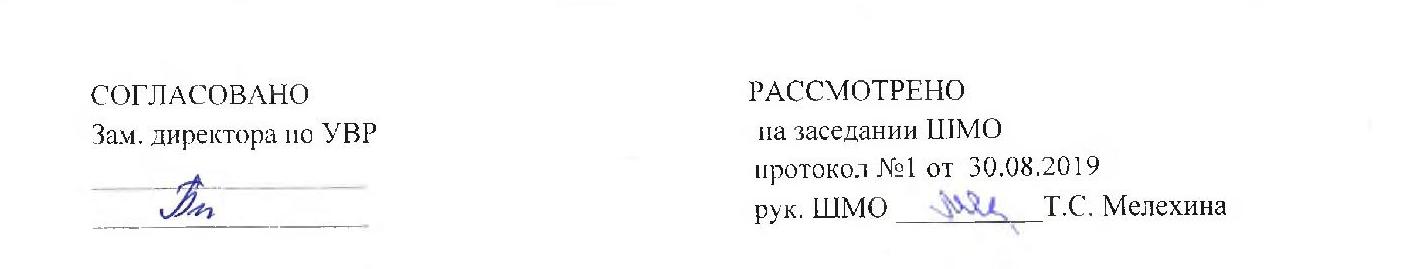 Рабочая программапо  физикена 2019 – 2020 учебный годКласс:  7Преподаватель: Шулятьева Марина ДмитриевнаНедельная нагрузка: 2 часа Количество лабораторных работ: 11 Количество контрольных уроков: 6Планирование составлено на основе: 1.Примерные программы по учебным предметам. Физика 7-9 классы:проект.–М.: Просвещение,2011, - 48с. –(Стандарты второго поколения). – ISBN 978-5-09-025238-6.                                                                                                2. Физика. 7 кл. Методическое пособие/Н.В.Филонович.Е.М.Гутник. -3-е изд., стереотип. –М.:Дрофа, 2016. -189с. – ISBN 978-5-358-16562-5.                                                                                                Учебник: Физика 7 класс, А.В.Перышкин, М., «Просвещение» 2017 Дополнительные тематические и дидактические материалы: Физика. Рабочая тетрадь к учебнику А.В.Перышкина. 7 класс.   Дрофа 2017гФизика. Самостоятельные и контрольные работы к учебнику А.В.Перышкина. ( авторы А.Е.Марон, Е.А.Марон), Дрофа, 2016гФизика. Дидактические материалы . 7 класс.(автор А.Е.Марон, Е.А.Марон), Дрофа, 2015гФизика. Сборник вопросов и задач. 7 класс.. ( авторы А.Е.Марон, Е.А.Марон, С.В.Позойский), Дрофа, 2016г                  Пояснительная записка    Программа составлена на основе Фундаментального ядра содержания общего образования и Требований к результатам основного общего образования, представленных в федеральном государственном образовательном стандарте общего образования второго поколения.     Содержание программы имеет особенности, обусловленные, во-первых, задачами развития, обучения и воспитания учащихся, социальными требованиями к уровню развития их личностных и познавательных качеств; во-вторых, предметным содержанием системы основного общего образования; в-третьих, психологическими возрастными особенностями учащихся.     Программа конкретизирует содержание предметных тем образовательного стандарта, дает  распределение учебных часов по разделам курса и рекомендуемую последовательность изучения разделов физики с учетом межпредметных и внутрипредметных связей, логики учебного процесса, возрастных особенностей учащихся, определяет минимальный набор опытов, демонстраций, проводимых  учителем в классе, лабораторных  работ, выполняемых учащимися.     Программа определяет пути формирования системы знаний, умений и способов деятельности, развития, воспитания и социализации учащихся.     Программа содействует сохранению единого образовательного пространства.      Цели изучения физики в основной школе следующие:Развитее интересов и способностей учащихся на основе передачи им знаний и опыта познавательной и творческой деятельности;Понимание учащимися смысла основных научных понятий и законов физики, взаимосвязи между ними;Формирование у учащихся представлений о физической картине мира.     Исходя из общих положений концепции физического образования, начальный курс физики призван решать следующие задачи: знакомство учащихся с методом научного познания и методами исследования объектов и явлений природы; приобретение учащимися знаний о механических, тепловых, электромагнитных и квантовых явлениях. Физических величинах, характеризующих эти явления;формирование у учащихся умений наблюдать природные явления и выполнять опыты, лабораторные работы и экспериментальные исследования с использованием измерительных приборов;овладение учащимися такими общенаучными понятиями, как природное явление, эмпирически установленный факт, проблема, гипотеза, теоретический вывод, результат экспериментальной проверки;понимание учащимися отличий научных данных от непроверенной информации, ценности науки для удовлетворения бытовых, производственных и культурных потребностей человека.     В результате освоения предметного содержания предлагаемого курса физики у учащихся предполагается формирование универсальных учебных действий (познавательных, регулятивных, коммуникативных) позволяющих достигать предметных, метапредметных и личностных результатов.Познавательные: в предлагаемом курсе физики  изучаемые определения и правила становятся основой формирования умений выделять признаки и свойства объектов. В процессе вычислений, измерений, объяснений физических явлений, поиска решения задач у учеников  формируются  и развиваются основные мыслительные операции (анализа, синтеза, классификации, сравнения, аналогии и т.д.), умения различать  разнообразные явления,  обосновывать этапы решения учебной задачи,  производить  анализ и преобразование информации, используя при решении самых разных физических задач простейшие предметные, знаковые, графические модели, таблицы, диаграммы, строя и преобразовывая их в соответствии с содержанием задания). Решая задачи, рассматриваемые в данном курсе, можно выстроить индивидуальные пути работы с физическим содержанием, требующие различного уровня логического мышления. Регулятивные: физическое содержание позволяет развивать и эту группу умений. В процессе работы ребёнок учится самостоятельно определять цель своей деятельности, планировать её, самостоятельно двигаться по заданному плану, оценивать и корректировать полученный результат. Коммуникативные: в процессе изучения физики осуществляется знакомство с физическим языком, формируются речевые умения: дети учатся высказывать суждения с использованием физических терминов и понятий, формулировать вопросы и ответы в ходе выполнения задания, доказательства верности или неверности выполненного действия, обосновывают этапы решения учебной задачи. Работая в соответствии с инструкциями к заданиям учебника, дети учатся работать в парах. Умение достигать результата, используя общие интеллектуальные усилия и практические действия, является важнейшим умением для современного человека. Образовательные и воспитательные задачи обучения физики решаются комплексно.      Предлагаемый учебно-методический курс также обеспечивает интеграцию в физику информационных технологий. Предполагается, что в расписании курса физики может иметь постоянное место компьютерный урок в специально оборудованном  классе, где может происходить работа с цифровыми образовательными ресурсами (ЦОР) по физике, созданного на основе учебников по данному курсу (http://school-collection.edu.ru/, http://www.bing.com, http://www.openclass.ru).     Эти же ресурсы (http://school-collection.edu.ru/, http://www.bing.com, http://www.openclass.ru) могут быть использованы и на обычном уроке в обычном классе, при наличии специально оборудованного учительского места.      Рассматриваемый курс физики предлагает решение новых образовательных задач путём использования современных образовательных технологий.     Учитель имеет право самостоятельного выбора технологий, методик и приёмов педагогической деятельности, однако при этом необходимо понимать, что необходимо эффективное достижение целей, обозначенных федеральным государственным образовательным стандартом основного общего образования.      Деятельностный подход – основной способ получения знаний.     Материалы курса организованы таким образом, чтобы педагог и дети могли осуществлять дифференцированный подход в обучении и обладали правом выбора уровня решаемых физических задач. Результаты освоения курса 7 класса:Личностными результатами изучения курса «Физика» в 7-м классе является формирование следующих умений: Определять и высказывать под руководством педагога самые общие для всех людей правила поведения при сотрудничестве (этические нормы).В предложенных педагогом ситуациях общения и сотрудничества, опираясь на общие для всех правила поведения,  делать выбор, при поддержке других участников группы и педагога, как поступить.    Средством достижения этих результатов служит организация на уроке работы в парах постоянного и сменного состава, групповые формы работы.Метапредметными результатами изучения курса «Физика» в 7-м классе являются формирование следующих универсальных учебных действий (УУД). Регулятивные УУД:Определять и формулировать цель деятельности на уроке.Ставить учебную задачу. Учиться составлять план и определять последовательность действий. Учиться высказывать своё предположение (версию) на основе работы с иллюстрацией учебника.Учиться работать по предложенному учителем плану.    Средством формирования этих действий служат элементы технологии проблемного обучения на этапе изучения нового материала.Учиться отличать верно выполненное задание от неверного.Учиться совместно с учителем и другими учениками давать эмоциональную оценку деятельности класса  на уроке.     Средством формирования этих действий служит технология оценивания образовательных достижений.Познавательные УУД:Ориентироваться в своей системе знаний: отличать новое от уже известного с помощью учителя. Делать предварительный отбор источников информации: ориентироваться  в учебнике (на развороте, в оглавлении, в словаре).Добывать новые знания: находить ответы на вопросы, используя учебник, свой жизненный опыт и информацию, полученную на уроке. Перерабатывать полученную информацию: делать выводы в результате  совместной  работы всего класса.Перерабатывать полученную информацию: сравнивать и классифицировать.Преобразовывать информацию из одной формы в другую: составлять физические  рассказы и задачи на основе простейших физических моделей (предметных, рисунков, схематических рисунков, схем); находить и формулировать решение задачи с помощью простейших  моделей (предметных, рисунков, схематических рисунков, схем).    Средством формирования этих действий служит учебный материал, задания учебника и задачи из сборников.Коммуникативные УУД:Донести свою позицию до других: оформлять свою мысль в устной и письменной речи (на уровне одного предложения или небольшого текста).Слушать и понимать речь других.Читать и пересказывать текст.    Средством формирования этих действий служит технология проблемного обучения.Совместно договариваться о правилах общения и поведения в школе и следовать им.Учиться выполнять различные роли в группе (лидера, исполнителя, критика).    Средством формирования этих действий служит организация работы в парах постоянного и сменного состава.Предметными результатами изучения курса «Физика» в 7-м классе являются формирование следующих умений. 1-й уровень (необходимый)    Учащиеся должны знать/понимать: смысл понятий: физическое явление, физический закон, физические величины, взаимодействие;смысл физических величин:  путь, скорость, масса, плотность, сила, давление, работа, мощность, кинетическая энергия, потенциальная энергия, коэффициент полезного действия;смысл физических законов: Паскаля, Архимеда, Гука.2-й уровень (программный)     Учащиеся должны уметь:собирать установки для эксперимента по описанию, рисунку и проводить наблюдения изучаемых явлений;измерять массу, объём, силу тяжести, расстояние; представлять результаты измерений в виде таблиц, выявлять эмпирические зависимости;объяснять результаты наблюдений и экспериментов;применять экспериментальные результаты для предсказания значения величин, характеризующих ход физических явлений;выражать результаты измерений и расчётов в единицах Международной системы;решать задачи на применение изученных законов;приводить примеры практического использования физических законов;использовать приобретённые знания и умения в практической деятельности и в повседневной жизни.Основное содержание учебного предмета7 класс(68 часов, 2 часа в неделю)Учебник: А.В.Перышкин.Введение (4 ч)    Что изучает физика. Физические явления. Наблюдения, опыты, измерения. Физика и техника.Лабораторные работы:1. Определение цены деления измерительного цилиндра.Первоначальные сведения о строении вещества (5 ч)    Молекулы и атомы. Диффузия. Движение молекул. Связь температуры тела со скоростью движения его молекул. Притяжение и отталкивание молекул. Различные состояния вещества и их объяснение на основе молекулярно – кинетических представлений.Лабораторные работы:1.Измерение размеров малых тел.Взаимодействие тел (21 ч)    Механическое движение. Равномерное движение. Скорость.	    Инерция. Взаимодействие тел. Инерция. Масса тела. Измерение массы тела с помощью весов. Плотность вещества.     Явление тяготения. Сила тяжести. Сила, возникающая при деформации.  Вес. Связь между силой тяжести и массой.     Упругая деформация тела. Закон Гука.     Динамометр. Графическое изображение силы. Сложение сил, действующих по одной прямой.    Трение. Сила трения. Трение скольжения, качения, покоя. Подшипники.Лабораторные работы:1.Измерение массы тела на рычажных весах.2.Измерение объема тела.3.Измерение плотности твердого тела.4.Градуирование пружины и измерение силы с помощью динамометра.Давление твердых тел, жидкостей и газов (22 ч)    Давление. Давление твердых тел.     Давление газа. Объяснение давления газа на основе молекулярно – кинетических представлений. Закон Паскаля.    Давление в жидкости и газе. Сообщающиеся сосуды. Шлюзы. Гидравлический пресс.     Атмосферное давление. Опыт Торричелли. Барометр-анероид. Изменение атмосферного давления с высотой. Манометры. Насос.     Архимедова сила.  Условия плавания тел. Водный транспорт. Воздухоплавание.Лабораторные работы: 1.Измерение выталкивающей силы, действующей на погруженное в жидкость тело. 2.Выяснение условий плавания тел в жидкости.Работа и мощность. Энергия(12 ч)    Работа силы, действующей по направлению движения тела.     Мощность. Простые механизмы.      Условие равновесия рычага. Момент силы. Равновесие тел с закрепленной осью вращения. Виды равновесия.    Равенство работ при использовании механизмов.  Коэффициент полезного действия.    Потенциальная энергия поднятого тела, сжатой пружины. Кинетическая энергия движущегося тела. Превращение одного вида механической энергии в другой. Энергия рек и ветра.    Лабораторные работы:1. Выяснение условия равновесия рычага.2.  Измерение  КПД  при подъеме тела по наклонной плоскости. Резервное время – 4 ч.      Учащиеся должны уметь:давать определение понятий:  физика, тело, вещество, материя, величина, наблюдение, опыт, измерение, погрешность, единицы измерения, измерительные приборы, цена деления, экспериментальные и теоретические методы изучения природы, атом, молекула, капилляр, механическое движение, траектория, система отсчета, график движения, инертность, взаимодействие тел, простые механизмы; диффузия, смачивание, несмачивание, инерция, невесомость, перегрузки, свободное падение, плавание;-давать определение физическим величинам: скорость, путь, масса, плотность, сила, сила тяжести, сила упругости, сила трения, вес тела, коэффициент трения, коэффициент жесткости, давление, архимедова сила, работа, механическая энергия, потенциальная энергия, кинетическая энергия, мощность, КПД, момент силы;определять цену деления и погрешность прибора;правильно пользоваться мензуркой, линейкой;измерять объем тела с помощью мензурки;приводить примеры физических явлений, физического тела вещества;формулировать основные положения МКТ;решать качественные задачи по теме;по таблицам находить температуру перехода вещества из одного агрегатного состояния в другое;приводить примеры смачивающих и несмачивающих жидкостей; использования капиллярности; вещества в различных агрегатных состояниях; экспериментально определять размеры малых тел.записывать формулы скорости, пути, времени движения, плотности, массы и объема тела; равнодействующей силы; закона Гука; веса тела, силы тяжести;правильно пользоваться весами, динамометром;измерять силу, массу;по числу  раскрыть  физический смысл скорости, плотности вещества, жесткости тела;приводить примеры материальной точки, поступательного движения; различных видов движения; практического использования инерции; видов трения; подшипников;формулировать законы Гука, Паскаля, Архимеда, «золотое правило» механики; условие равновесие рычага, закон сохранения энергии;решать простейшие задачи на  определение цены деления прибора и погрешности измерения,  качественные задачи на объяснение явлений с точки зрения строения вещества. на выяснение причин движения тела; расчетные задачи на закон Гука; задачи на расчет сил природы, расчетные задачи на закон Архимеда, плавание тел, на закон сообщающихся сосудов, на расчет работы, энергии, мощности, КПД, момента сил; задачи на применение условия равновесия рычага;правильно пользоваться приборами манометром, барометром; объяснять назначение, устройство и принцип действия барометров, манометров, гидравлических машин, насосов и их использование; измерять архимедову силу;собирать опытные установки для проведения эксперимента по выяснению условия равновесия рычага, КПД наклонной плоскости;приводить примеры практического применения  простых механизмов.СОДЕРЖАНИЕ ПРАКТИЧЕСКОЙ ДЕЯТЕЛЬНОСТИ (КОНТРОЛЬНО -ИЗМЕРИТЕЛЬНЫЙ МАТЕРИАЛ).Тематика лабораторных работ с заданиями.Лабораторная работа № 1.«Определение цены деления измерительного прибора»Цель работы: определить цену деления измерительного цилиндра (мензурки), научиться пользоваться им и определять с его помощью объём жидкости.Оборудование: измерительный цилиндр, стакан с водой, колба и другие сосуды.Лабораторная работа № 2.«Измерение размеров малых тел».Цель работы: научиться выполнять измерения способом рядов.Оборудование: линейка, дробь, горох, иголка.Лабораторная работа № 3.«Измерение массы тела на рычажных весах».Цель работы: :научиться пользоваться рычажными весами и с их помощью определять массу тела.Оборудование: весы с разновесами, три небольших тела разной массы.Лабораторная работа № 4.«Измерение объема тела».Цель работы: научиться определять объем тела с помощью небольшого цилиндра.Оборудование: мензурка, тела неправильной формы, нитки.Лабораторная работа № 5.«Определение плотности твердого тела».Цель работы: научиться определять плотность твердого тела с помощью весов и измерительного цилиндра.Оборудование: весы, гири, мензурка, твердое тело, нитка.Лабораторная работа №6. Градуирование пружины. Цель работы: научиться градуировать пружину, получать шкалу с любой ценой деления и с её помощью определять силы. Оборудование: динамометр, шкала которого закрыта бумагой, набор грузов массой 102 г, штатив с муфтой, лапкой и кольцом.Лабораторная работа №7.«Измерение силы трения с помощью динамометра»Цель работы: выяснить от чего зависит сила трения скольжения, и сравнить её с силой трения качения.Оборудование: динамометр, деревянный брусок, две цилиндрические палочки, набор грузовЛабораторная работа №8.«Определение выталкивающей силы, действующей на погруженное в жидкость тело»Цель работы: обнаружить на опыте выталкивающее действие жидкости на погруженное в неё тело и определить выталкивающую силу.Оборудование: динамометр, штатив с муфтой и лапкой., два тела разного объёма, стаканы с водой и насыщенным раствором соли в воде..Лабораторная работа №9.«Выяснение условия плавания тела в жидкости»Цель работы: на опыте выяснить условия, при которых тело плавает и при которых тонет. Оборудование: весы, гири, мензурка, пробирка-поплавок с пробкой, проволочный крючок, сухой песок, сухая тряпка.Лабораторная работа №10.«Выяснение условия равновесия рычага»Цель работы: проверить на опыте, при каком соотношении сил и их плеч рычаг находится в равновесии. Проверить на опыте правило моментов.Оборудование: рычаг на штативе, набор грузов, масштабная линейка, динамометр.Лабораторная работа№11.«Определение КПД при подъеме тела по наклонной плоскости»Цель работы: убедиться на опыте в том, что полезная работа, выполненная с помощью простого механизма, меньше полной.Оборудование: доска, динамометр, линейка, брусок, штатив.График реализации рабочей программы по физике 7 классаУчебно-тематический планКАЛЕНДАРНО-ТЕМАТИЧЕСКОЕ ПЛАНИРОВАНИЕКРИТЕРИИ И НОРМЫ ОЦЕНКИ ЗНАНИЙ ОБУЧАЮЩИХСЯОценка устных ответов учащихсяОценка 5 ставится в том случае, если учащийся показывает верное понимание физической сущности рассматриваемых явлений и закономерностей, законов и теорий, дает точное определение и истолкование основных понятий и законов, теорий, а также правильное определение физических величин, их единиц и способов измерения; правильно выполняет чертежи, схемы и графики; строит ответ по собственному плану, сопровождает рассказ новыми примерами, умеет применять знания в новой ситуации при выполнении практических заданий; может устанавливать связь между изучаемым и ранее изученным материалом по курсу физики, а также с материалом усвоенным при изучении других предметов.Оценка 4 ставится в том случае, если ответ ученика удовлетворяет основным требованиям к ответу на оценку 5, но без использования собственного плана, новых примеров, без применения знаний в новой ситуации, без использования связей с ранее изученным материалом, усвоенным при изучении других предметов; если учащийся допустил одну ошибку или не более двух недочетов и может исправить их самостоятельно или с небольшой помощью учителя.Оценка 3 ставится в том случае, если учащийся правильно понимает физическую сущность рассматриваемых явлений и закономерностей, но в ответе имеются отдельные пробелы в усвоении вопросов курса физики; не препятствует дальнейшему усвоению программного материала, умеет применять полученные знания при решении простых задач с использованием готовых формул, но затрудняется при решении задач, требующих преобразования некоторых формул; допустил не более одной грубой и одной негрубой ошибки, не более двух-трех негрубых недочетов.Оценка 2   ставится в том случае, если учащийся не овладел основными знаниями в соответствии с требованиями и допустил больше ошибок и недочетов, чем необходимо для оценки 3.Оценка 1 ставится в том случае, если ученик не может ответить ни на один из поставленных вопросов.Оценка письменных контрольных работОценка 5 ставится за работу, выполненную полностью без ошибок и недочетов.  Оценка 4 ставится за работу, выполненную полностью, но при наличии не более одной ошибки и одного недочета, не более трех недочетов.Оценка 3 ставится за работу, выполненную на 2/3 всей работы правильно или при допущении не более одной грубой ошибки, не более трех негрубых ошибок, одной негрубой ошибки и трех недочетов, при наличии четырех-пяти недочетов.Оценка 2 ставится за работу, в которой число ошибок и недочетов превысило норму для оценки 3 или правильно выполнено менее 2/3 работы.Оценка 1 ставится за работу, невыполненную совсем или выполненную с грубыми ошибками в заданиях.Оценка лабораторных работОценка 5 ставится в том случае, если учащийся выполнил работу в полном объеме с соблюдением необходимой последовательности проведения опытов и измерений; самостоятельно и рационально монтирует необходимое оборудование; все опыты проводит в условиях и режимах, обеспечивающих получение правильных результатов и выводов; соблюдает требования правил безопасного труда; в отчете правильно и аккуратно выполняет все записи, таблицы, рисунки, чертежи, графики, вычисления, правильно выполняет анализ погрешностей.Оценка 4 ставится в том случае, если учащийся выполнил работу в соответствии с требованиями к оценке 5, но допустил два-три недочета, не более одной негрубой ошибки и одного недочета.Оценка 3 ставится в том случае, если учащийся выполнил работу не полностью, но объем выполненной части таков, что позволяет получить правильные результаты и выводы, если в ходе проведения опыта и измерений были допущены ошибки.Оценка 2 ставится в том случае, если учащийся выполнил работу не полностью и объем выполненной работы не позволяет сделать правильные выводы, вычисления; наблюдения проводились неправильно.Оценка 1 ставится в том случае, если учащийся совсем не выполнил работу. Во всех случаях оценка снижается, если учащийся не соблюдал требований правил безопасного труда.Перечень ошибокI. Грубые ошибки1. Незнание определений основных понятий, законов, правил, положений теории, формул, общепринятых символов, обозначения физических величин, единицу измерения.  2. Неумение выделять в ответе главное.3. Неумение применять знания для решения задач и объяснения физических явлений; неправильно сформулированные вопросы, задания или неверные объяснения хода их решения, незнание приемов решения задач, аналогичных ранее решенным в классе; ошибки, показывающие неправильное понимание условия задачи или неправильное истолкование решения.4. Неумение читать и строить графики и принципиальные схемы5. Неумение подготовить к работе установку или лабораторное оборудование, провести опыт, необходимые расчеты или использовать полученные данные для выводов.6. Небрежное отношение  к лабораторному оборудованию и измерительным приборам.7. Неумение определить показания измерительного прибора.8. Нарушение требований правил безопасного труда при выполнении эксперимента.II. Негрубые ошибки1.Неточности формулировок, определений, законов, теорий, вызванных неполнотой ответа основных признаков определяемого понятия. Ошибки, вызванные несоблюдением условий проведения опыта или измерений.2.Ошибки в условных обозначениях на принципиальных схемах, неточности чертежей, графиков, схем.3.Пропуск или неточное написание наименований единиц физических величин.4.Нерациональный выбор хода решения.III. Недочеты.1.Нерациональные записи при вычислениях, нерациональные приемы вычислений, преобразований и решения задач.2.Арифметические ошибки в вычислениях, если эти ошибки грубо не искажают реальность полученного результата.3.Отдельные погрешности в формулировке вопроса или ответа.4.Небрежное выполнение записей, чертежей, схем, графиков.5.Орфографические и пунктуационные ошибки.УЧЕБНО-МЕТОДИЧЕСКОЕ ОБЕСПЕЧЕНИЕ1.А.В. Пёрышкин. Физика.7 кл.:учеб. для образовательных учреждений- М, : Дрофа,2012. -221с 2. А.Е. Марон, Е.А. Марон. Физика. 7 класс: учебно-методическое пособие-М.: Дрофа ,2005. -123с.3. А.Е. Марон, Е.А. Марон. Контрольные тесты по физике 7,8,9 кл,: Кн. для учителя. – М.: Просвещение, 2002. -79 с.4. В.А. Волков Тесты по физике: 7-9 классы. –М.: ВАКО, 2010. -224с.5. В.А. Волков., С.Е. Полянский. Поурочные разработки по физике к учебникам А.В. Пёрышкина.7 класс. – М.: ВАКО, 2005 .-304с.6. В.И. Лукашик, В.Е. Иванова Сборник задач по физике 7-9 класс М.: Просвещение 2009. -240с.Интернет ресурсы№ п/пНаименование разделов и темВсего часовВ том числе наВ том числе наВ том числе наПримерное количество сам. работ, тестов№ п/пНаименование разделов и темВсего часовУрокиЛабораторные работыКонтрольные работыПримерное количество сам. работ, тестов1Введение532011Введение5№1 «Определение цены деления измерительного прибора» №4 «Измерение объема тела»12Первоначальные сведения о строении вещества651122Первоначальные сведения о строении вещества6№2 «Измерение размеров малых тел» Контрольная работа № 1. «Первоначальные сведения о строении вещества»23Взаимодействие тел21155163Взаимодействие тел21№3 «Измерение массы тела на рычажных весах»Контрольная работа № 2 «Взаимодействие тел»63Взаимодействие тел21№5 «Определение плотности вещества твердого тела»Контрольная работа № 2 «Взаимодействие тел»63Взаимодействие тел21№6 «Градуирование пружины и измерение сил динамометром»  Контрольная работа № 2 «Взаимодействие тел»63Взаимодействие тел21№7 «Измерение силы трения с помощью динамометра»Контрольная работа № 2 «Взаимодействие тел»64Давление твердых тел, жидкостей и газов18152154Давление твердых тел, жидкостей и газов18№8 «Определение выталкивающей силы, действующей на погруженное в жидкость тело»Контрольная работа №3 «Давление твердых тел, жидкостей и газов»54Давление твердых тел, жидкостей и газов18№9 «Выяснение условий плавания тела в жидкости»Контрольная работа №3 «Давление твердых тел, жидкостей и газов»55Работа. Мощность. Энергия.13102145Работа. Мощность. Энергия.13№10 «Выяснение условия равновесия рычага»Контрольная работа №4 « Работа, мощность, энергия»45Работа. Мощность. Энергия.13№11 «Определение КПД при подъеме тела по наклонной плоскости»Контрольная работа №4 « Работа, мощность, энергия»46Повторение5511Итого68  5211519№Наименование раздела, темы урокаКол. часовВиды деятельности ученикаФормирование УУД1.Физика и физические методы изучения природы1.Что изучает физика. Физические явления. 2.Наблюдения, опыты, измерения3.Физические величины. Измерения физических величин.4.Точность и погрешности измерений Лабораторная работа №1 «Определение цены деления измерительного прибора»5.Физика и техника5 ч- Объясняет, описывает физические явления, отличает физические явления от химических;-проводит наблюдения физических явлений, анализирует и классифицирует их, различает методы изучения физики- Измеряет расстояния, промежутки времени, температуру;- обрабатывает результаты измерений- Определяет цену деления шкалы измерительного цилиндра;- определяет объем жидкости с помощью измерительного цилиндра;- переводит значение физических величин в СИ- Находит цену деления любого измерительного прибора, представляет результаты измерения в виде таблиц;- работает в группе;- анализирует результаты, делает выводы-Выделяет основные этапы развития физической науки и называет имена выдающихся ученых- определяет место физики как науки, делает выводы в развитии физической науки и ее достижениях;- составляет план презентацииУчащийся научится- правильно трактовать физический смысл используемых величин, их обозначения и единицы измерения- выполнять измерения физических величин с учетом погрешности- анализировать свойства телУчащийся получит возможность- использовать знания  в повседневной жизни для обеспечения безопасности при обращении с приборами и техническими устройствами, для сохранения здоровья и соблюдения норм экологического поведения в окружающей среде2.Первоначальные сведения о строении вещества 6 ч- Объясняет опыты, подтверждающие молекулярное строение вещества, броуновское движение- схематически изображает молекулы воды и кислорода;- определяет размер малых телУчащийся научится- правильно трактовать физический смысл используемых величин, их обозначения и единицы измерения- выполнять измерения физических величин с учетом погрешности-анализировать свойства тел, явления и процессыУчащийся получит возможность- использовать знания  в повседневной жизни для обеспечения безопасности при обращении с приборами и техническими устройствами, для сохранения здоровья и соблюдения норм экологического поведения в окружающей среде2.Строение вещества. Молекулы. Броуновское движение1- Объясняет опыты, подтверждающие молекулярное строение вещества, броуновское движение- схематически изображает молекулы воды и кислорода;- определяет размер малых телУчащийся научится- правильно трактовать физический смысл используемых величин, их обозначения и единицы измерения- выполнять измерения физических величин с учетом погрешности-анализировать свойства тел, явления и процессыУчащийся получит возможность- использовать знания  в повседневной жизни для обеспечения безопасности при обращении с приборами и техническими устройствами, для сохранения здоровья и соблюдения норм экологического поведения в окружающей среде2.Учащийся научится- правильно трактовать физический смысл используемых величин, их обозначения и единицы измерения- выполнять измерения физических величин с учетом погрешности-анализировать свойства тел, явления и процессыУчащийся получит возможность- использовать знания  в повседневной жизни для обеспечения безопасности при обращении с приборами и техническими устройствами, для сохранения здоровья и соблюдения норм экологического поведения в окружающей среде2.Лабораторная работа №2 «Определение размеров малых тел»1- Измеряет размеры малых тел методом рядов, различает способы измерения размеров малых тел;- представляет результаты измерений в виде таблиц;-выполняет исследовательский эксперимент по определению размеров малых тел, делает выводы;- работает в группеУчащийся научится- правильно трактовать физический смысл используемых величин, их обозначения и единицы измерения- выполнять измерения физических величин с учетом погрешности-анализировать свойства тел, явления и процессыУчащийся получит возможность- использовать знания  в повседневной жизни для обеспечения безопасности при обращении с приборами и техническими устройствами, для сохранения здоровья и соблюдения норм экологического поведения в окружающей среде2.Движение молекул. Взаимодействие молекул.2- Объясняет явление диффузии и зависимость скорости ее протекания от температуры тела;- приводит примеры диффузии в окружающем мире;- наблюдает процесс образования кристаллов;-проводит и объясняет опыты по обнаружению сил взаимного притяжения и отталкивания молекул;-наблюдает и исследует явления смачивания и несмачивания тел, объясняет данные явления на основании знаний о взаимодействия молекулУчащийся научится- правильно трактовать физический смысл используемых величин, их обозначения и единицы измерения- выполнять измерения физических величин с учетом погрешности-анализировать свойства тел, явления и процессыУчащийся получит возможность- использовать знания  в повседневной жизни для обеспечения безопасности при обращении с приборами и техническими устройствами, для сохранения здоровья и соблюдения норм экологического поведения в окружающей среде2.Агрегатные состояния вещества2Объясняет свойства газов, жидкостей и твердых телПриводят примеры проявления и применения свойств газов, жидкостей и твердых тел в природе и техникеУчащийся научится- правильно трактовать физический смысл используемых величин, их обозначения и единицы измерения- выполнять измерения физических величин с учетом погрешности-анализировать свойства тел, явления и процессыУчащийся получит возможность- использовать знания  в повседневной жизни для обеспечения безопасности при обращении с приборами и техническими устройствами, для сохранения здоровья и соблюдения норм экологического поведения в окружающей среде3.Взаимодействие тел 21 ч- Определяет траекторию движения тела;- переводит основную единицу пути в км, мм, см;- различает равномерное и неравномерное движение;- доказывает относительность движения телаУчащийся научится- правильно трактовать физический смысл используемых величин, их обозначения и единицы измерения- выполнять измерения физических величин с учетом погрешности-  анализировать свойства тел, явления и процессы- распознавать механические явления и объяснять на основе имеющихся знаний основные свойства или условия протекания этих явлений, равномерное и неравномерное движение- описывать изученные свойства тел и механические явления, используя физические величины: путь, скорость- при описании правильно трактовать физический смысл используемых величин, их обозначения и единицы измерения, находить формулы, связывающие данную физическую величину с другими величинами;- анализировать свойства тел, механические явления и процессы, используя физические законы.Учащийся получит возможность- использовать знания  в повседневной жизни для обеспечения безопасности при обращении с приборами и техническими устройствами, для сохранения здоровья и соблюдения норм экологического поведения в окружающей среде;- приводить примеры практического использования физических знаний о механических явлениях и физических законах.3.Механическое движение. Равномерное и неравномерное движение1- Определяет траекторию движения тела;- переводит основную единицу пути в км, мм, см;- различает равномерное и неравномерное движение;- доказывает относительность движения телаУчащийся научится- правильно трактовать физический смысл используемых величин, их обозначения и единицы измерения- выполнять измерения физических величин с учетом погрешности-  анализировать свойства тел, явления и процессы- распознавать механические явления и объяснять на основе имеющихся знаний основные свойства или условия протекания этих явлений, равномерное и неравномерное движение- описывать изученные свойства тел и механические явления, используя физические величины: путь, скорость- при описании правильно трактовать физический смысл используемых величин, их обозначения и единицы измерения, находить формулы, связывающие данную физическую величину с другими величинами;- анализировать свойства тел, механические явления и процессы, используя физические законы.Учащийся получит возможность- использовать знания  в повседневной жизни для обеспечения безопасности при обращении с приборами и техническими устройствами, для сохранения здоровья и соблюдения норм экологического поведения в окружающей среде;- приводить примеры практического использования физических знаний о механических явлениях и физических законах.3.Скорость. Единицы1- Рассчитывает скорость тела;- выражает скорость в км/ч, м/с;- анализирует таблицу скоростей движения некоторых тел;- определяет среднюю скорость движения заводного автомобиляУчащийся научится- правильно трактовать физический смысл используемых величин, их обозначения и единицы измерения- выполнять измерения физических величин с учетом погрешности-  анализировать свойства тел, явления и процессы- распознавать механические явления и объяснять на основе имеющихся знаний основные свойства или условия протекания этих явлений, равномерное и неравномерное движение- описывать изученные свойства тел и механические явления, используя физические величины: путь, скорость- при описании правильно трактовать физический смысл используемых величин, их обозначения и единицы измерения, находить формулы, связывающие данную физическую величину с другими величинами;- анализировать свойства тел, механические явления и процессы, используя физические законы.Учащийся получит возможность- использовать знания  в повседневной жизни для обеспечения безопасности при обращении с приборами и техническими устройствами, для сохранения здоровья и соблюдения норм экологического поведения в окружающей среде;- приводить примеры практического использования физических знаний о механических явлениях и физических законах.3.Расчет пути и времени движения1- Представляет результаты измерений и вычислений в виде таблиц и графиковУчащийся научится- правильно трактовать физический смысл используемых величин, их обозначения и единицы измерения- выполнять измерения физических величин с учетом погрешности-  анализировать свойства тел, явления и процессы- распознавать механические явления и объяснять на основе имеющихся знаний основные свойства или условия протекания этих явлений, равномерное и неравномерное движение- описывать изученные свойства тел и механические явления, используя физические величины: путь, скорость- при описании правильно трактовать физический смысл используемых величин, их обозначения и единицы измерения, находить формулы, связывающие данную физическую величину с другими величинами;- анализировать свойства тел, механические явления и процессы, используя физические законы.Учащийся получит возможность- использовать знания  в повседневной жизни для обеспечения безопасности при обращении с приборами и техническими устройствами, для сохранения здоровья и соблюдения норм экологического поведения в окружающей среде;- приводить примеры практического использования физических знаний о механических явлениях и физических законах.3.Инерция1-Приводит примеры проявления явления инерции в быту;-объясняет явление инерции;-проводит исследовательский эксперимент по изучению явления инерцииУчащийся научится- правильно трактовать физический смысл используемых величин, их обозначения и единицы измерения- выполнять измерения физических величин с учетом погрешности-  анализировать свойства тел, явления и процессы- распознавать механические явления и объяснять на основе имеющихся знаний основные свойства или условия протекания этих явлений, равномерное и неравномерное движение- описывать изученные свойства тел и механические явления, используя физические величины: путь, скорость- при описании правильно трактовать физический смысл используемых величин, их обозначения и единицы измерения, находить формулы, связывающие данную физическую величину с другими величинами;- анализировать свойства тел, механические явления и процессы, используя физические законы.Учащийся получит возможность- использовать знания  в повседневной жизни для обеспечения безопасности при обращении с приборами и техническими устройствами, для сохранения здоровья и соблюдения норм экологического поведения в окружающей среде;- приводить примеры практического использования физических знаний о механических явлениях и физических законах.3.Взаимодействие тел1-Описывает явление взаимодействия тел;- объясняет опыты по взаимодействию тел и делает выводыУчащийся научится- правильно трактовать физический смысл используемых величин, их обозначения и единицы измерения- выполнять измерения физических величин с учетом погрешности-  анализировать свойства тел, явления и процессы- распознавать механические явления и объяснять на основе имеющихся знаний основные свойства или условия протекания этих явлений, равномерное и неравномерное движение- описывать изученные свойства тел и механические явления, используя физические величины: путь, скорость- при описании правильно трактовать физический смысл используемых величин, их обозначения и единицы измерения, находить формулы, связывающие данную физическую величину с другими величинами;- анализировать свойства тел, механические явления и процессы, используя физические законы.Учащийся получит возможность- использовать знания  в повседневной жизни для обеспечения безопасности при обращении с приборами и техническими устройствами, для сохранения здоровья и соблюдения норм экологического поведения в окружающей среде;- приводить примеры практического использования физических знаний о механических явлениях и физических законах.3.Масса тела.1-Устанавливает зависимость изменения скорости движения тел от его массы;-работает с текстом учебника, выделяет главное, систематизирует и обобщает полученные сведенияУчащийся научится- правильно трактовать физический смысл используемых величин, их обозначения и единицы измерения- выполнять измерения физических величин с учетом погрешности-  анализировать свойства тел, явления и процессы- распознавать механические явления и объяснять на основе имеющихся знаний основные свойства или условия протекания этих явлений, равномерное и неравномерное движение- описывать изученные свойства тел и механические явления, используя физические величины: путь, скорость- при описании правильно трактовать физический смысл используемых величин, их обозначения и единицы измерения, находить формулы, связывающие данную физическую величину с другими величинами;- анализировать свойства тел, механические явления и процессы, используя физические законы.Учащийся получит возможность- использовать знания  в повседневной жизни для обеспечения безопасности при обращении с приборами и техническими устройствами, для сохранения здоровья и соблюдения норм экологического поведения в окружающей среде;- приводить примеры практического использования физических знаний о механических явлениях и физических законах.3.Лабораторная работа №3 «Измерение массы тела на рычажных весах»1-Взвешивает тело на учебных весах и с их помощью определяет массу тела;-применяет и вырабатывает практические навыки работы с приборами, работает  в группеУчащийся научится- правильно трактовать физический смысл используемых величин, их обозначения и единицы измерения- выполнять измерения физических величин с учетом погрешности-  анализировать свойства тел, явления и процессы- распознавать механические явления и объяснять на основе имеющихся знаний основные свойства или условия протекания этих явлений, равномерное и неравномерное движение- описывать изученные свойства тел и механические явления, используя физические величины: путь, скорость- при описании правильно трактовать физический смысл используемых величин, их обозначения и единицы измерения, находить формулы, связывающие данную физическую величину с другими величинами;- анализировать свойства тел, механические явления и процессы, используя физические законы.Учащийся получит возможность- использовать знания  в повседневной жизни для обеспечения безопасности при обращении с приборами и техническими устройствами, для сохранения здоровья и соблюдения норм экологического поведения в окружающей среде;- приводить примеры практического использования физических знаний о механических явлениях и физических законах.3.Плотность вещества1- Определяет плотность вещества;-анализирует табличные данныеУчащийся научится- правильно трактовать физический смысл используемых величин, их обозначения и единицы измерения- выполнять измерения физических величин с учетом погрешности-  анализировать свойства тел, явления и процессы- распознавать механические явления и объяснять на основе имеющихся знаний основные свойства или условия протекания этих явлений, равномерное и неравномерное движение- описывать изученные свойства тел и механические явления, используя физические величины: путь, скорость- при описании правильно трактовать физический смысл используемых величин, их обозначения и единицы измерения, находить формулы, связывающие данную физическую величину с другими величинами;- анализировать свойства тел, механические явления и процессы, используя физические законы.Учащийся получит возможность- использовать знания  в повседневной жизни для обеспечения безопасности при обращении с приборами и техническими устройствами, для сохранения здоровья и соблюдения норм экологического поведения в окружающей среде;- приводить примеры практического использования физических знаний о механических явлениях и физических законах.3.Расчет массы и объема тела по его плотности1- Применяет полученные знания к решению задач, анализирует результатыУчащийся научится- правильно трактовать физический смысл используемых величин, их обозначения и единицы измерения- выполнять измерения физических величин с учетом погрешности-  анализировать свойства тел, явления и процессы- распознавать механические явления и объяснять на основе имеющихся знаний основные свойства или условия протекания этих явлений, равномерное и неравномерное движение- описывать изученные свойства тел и механические явления, используя физические величины: путь, скорость- при описании правильно трактовать физический смысл используемых величин, их обозначения и единицы измерения, находить формулы, связывающие данную физическую величину с другими величинами;- анализировать свойства тел, механические явления и процессы, используя физические законы.Учащийся получит возможность- использовать знания  в повседневной жизни для обеспечения безопасности при обращении с приборами и техническими устройствами, для сохранения здоровья и соблюдения норм экологического поведения в окружающей среде;- приводить примеры практического использования физических знаний о механических явлениях и физических законах.3.Сила1- Графически, в масштабе изображает силу и точку ее приложении;-анализирует опыты по столкновению шаров, сжатию упругого тела и делает выводыУчащийся научится- правильно трактовать физический смысл используемых величин, их обозначения и единицы измерения- выполнять измерения физических величин с учетом погрешности-  анализировать свойства тел, явления и процессы- распознавать механические явления и объяснять на основе имеющихся знаний основные свойства или условия протекания этих явлений, равномерное и неравномерное движение- описывать изученные свойства тел и механические явления, используя физические величины: путь, скорость- при описании правильно трактовать физический смысл используемых величин, их обозначения и единицы измерения, находить формулы, связывающие данную физическую величину с другими величинами;- анализировать свойства тел, механические явления и процессы, используя физические законы.Учащийся получит возможность- использовать знания  в повседневной жизни для обеспечения безопасности при обращении с приборами и техническими устройствами, для сохранения здоровья и соблюдения норм экологического поведения в окружающей среде;- приводить примеры практического использования физических знаний о механических явлениях и физических законах.3.Явление тяготения. 1-Приводит примеры проявления тяготения в окружающем мире;-работает с текстом учебника, систематизирует и обобщает сведения о явлении тяготения, делает выводыУчащийся научится- правильно трактовать физический смысл используемых величин, их обозначения и единицы измерения- выполнять измерения физических величин с учетом погрешности-  анализировать свойства тел, явления и процессы- распознавать механические явления и объяснять на основе имеющихся знаний основные свойства или условия протекания этих явлений, равномерное и неравномерное движение- описывать изученные свойства тел и механические явления, используя физические величины: путь, скорость- при описании правильно трактовать физический смысл используемых величин, их обозначения и единицы измерения, находить формулы, связывающие данную физическую величину с другими величинами;- анализировать свойства тел, механические явления и процессы, используя физические законы.Учащийся получит возможность- использовать знания  в повседневной жизни для обеспечения безопасности при обращении с приборами и техническими устройствами, для сохранения здоровья и соблюдения норм экологического поведения в окружающей среде;- приводить примеры практического использования физических знаний о механических явлениях и физических законах.3.Сила тяжести. 1- Находит точку приложения и указывает направление силы тяжести;-работает с текстом учебника, систематизирует и обобщает сведения о явлении тяготения, делает выводыУчащийся научится- правильно трактовать физический смысл используемых величин, их обозначения и единицы измерения- выполнять измерения физических величин с учетом погрешности-  анализировать свойства тел, явления и процессы- распознавать механические явления и объяснять на основе имеющихся знаний основные свойства или условия протекания этих явлений, равномерное и неравномерное движение- описывать изученные свойства тел и механические явления, используя физические величины: путь, скорость- при описании правильно трактовать физический смысл используемых величин, их обозначения и единицы измерения, находить формулы, связывающие данную физическую величину с другими величинами;- анализировать свойства тел, механические явления и процессы, используя физические законы.Учащийся получит возможность- использовать знания  в повседневной жизни для обеспечения безопасности при обращении с приборами и техническими устройствами, для сохранения здоровья и соблюдения норм экологического поведения в окружающей среде;- приводить примеры практического использования физических знаний о механических явлениях и физических законах.3.Сила, возникающая при деформации. 1- Приводит примеры видов деформации, объясняет причины возникновения силы упругостиУчащийся научится- правильно трактовать физический смысл используемых величин, их обозначения и единицы измерения- выполнять измерения физических величин с учетом погрешности-  анализировать свойства тел, явления и процессы- распознавать механические явления и объяснять на основе имеющихся знаний основные свойства или условия протекания этих явлений, равномерное и неравномерное движение- описывать изученные свойства тел и механические явления, используя физические величины: путь, скорость- при описании правильно трактовать физический смысл используемых величин, их обозначения и единицы измерения, находить формулы, связывающие данную физическую величину с другими величинами;- анализировать свойства тел, механические явления и процессы, используя физические законы.Учащийся получит возможность- использовать знания  в повседневной жизни для обеспечения безопасности при обращении с приборами и техническими устройствами, для сохранения здоровья и соблюдения норм экологического поведения в окружающей среде;- приводить примеры практического использования физических знаний о механических явлениях и физических законах.3.Упругая деформация. Закон Гука.1-Графически изображает силу упругости, показывает точку приложения и направление ее действияУчащийся научится- правильно трактовать физический смысл используемых величин, их обозначения и единицы измерения- выполнять измерения физических величин с учетом погрешности-  анализировать свойства тел, явления и процессы- распознавать механические явления и объяснять на основе имеющихся знаний основные свойства или условия протекания этих явлений, равномерное и неравномерное движение- описывать изученные свойства тел и механические явления, используя физические величины: путь, скорость- при описании правильно трактовать физический смысл используемых величин, их обозначения и единицы измерения, находить формулы, связывающие данную физическую величину с другими величинами;- анализировать свойства тел, механические явления и процессы, используя физические законы.Учащийся получит возможность- использовать знания  в повседневной жизни для обеспечения безопасности при обращении с приборами и техническими устройствами, для сохранения здоровья и соблюдения норм экологического поведения в окружающей среде;- приводить примеры практического использования физических знаний о механических явлениях и физических законах.3.Вес тела. Связь между силой тяжести и массой1- Рассчитывает вес тела;- определяет вес тела по формулеУчащийся научится- правильно трактовать физический смысл используемых величин, их обозначения и единицы измерения- выполнять измерения физических величин с учетом погрешности-  анализировать свойства тел, явления и процессы- распознавать механические явления и объяснять на основе имеющихся знаний основные свойства или условия протекания этих явлений, равномерное и неравномерное движение- описывать изученные свойства тел и механические явления, используя физические величины: путь, скорость- при описании правильно трактовать физический смысл используемых величин, их обозначения и единицы измерения, находить формулы, связывающие данную физическую величину с другими величинами;- анализировать свойства тел, механические явления и процессы, используя физические законы.Учащийся получит возможность- использовать знания  в повседневной жизни для обеспечения безопасности при обращении с приборами и техническими устройствами, для сохранения здоровья и соблюдения норм экологического поведения в окружающей среде;- приводить примеры практического использования физических знаний о механических явлениях и физических законах.3.Динамометр. 1- Градуирует пружину;-получает шкалу с заданной ценой деления;-измеряет силу с помощью силомера, медицинского динамометра, работает в группеУчащийся научится- правильно трактовать физический смысл используемых величин, их обозначения и единицы измерения- выполнять измерения физических величин с учетом погрешности-  анализировать свойства тел, явления и процессы- распознавать механические явления и объяснять на основе имеющихся знаний основные свойства или условия протекания этих явлений, равномерное и неравномерное движение- описывать изученные свойства тел и механические явления, используя физические величины: путь, скорость- при описании правильно трактовать физический смысл используемых величин, их обозначения и единицы измерения, находить формулы, связывающие данную физическую величину с другими величинами;- анализировать свойства тел, механические явления и процессы, используя физические законы.Учащийся получит возможность- использовать знания  в повседневной жизни для обеспечения безопасности при обращении с приборами и техническими устройствами, для сохранения здоровья и соблюдения норм экологического поведения в окружающей среде;- приводить примеры практического использования физических знаний о механических явлениях и физических законах.3.Графическое изображение силы. 1- Графически изображает силу и точку ее приложения в выбранном масштабеУчащийся научится- правильно трактовать физический смысл используемых величин, их обозначения и единицы измерения- выполнять измерения физических величин с учетом погрешности-  анализировать свойства тел, явления и процессы- распознавать механические явления и объяснять на основе имеющихся знаний основные свойства или условия протекания этих явлений, равномерное и неравномерное движение- описывать изученные свойства тел и механические явления, используя физические величины: путь, скорость- при описании правильно трактовать физический смысл используемых величин, их обозначения и единицы измерения, находить формулы, связывающие данную физическую величину с другими величинами;- анализировать свойства тел, механические явления и процессы, используя физические законы.Учащийся получит возможность- использовать знания  в повседневной жизни для обеспечения безопасности при обращении с приборами и техническими устройствами, для сохранения здоровья и соблюдения норм экологического поведения в окружающей среде;- приводить примеры практического использования физических знаний о механических явлениях и физических законах.3.Сложение сил, действующих по одной прямой.1- Экспериментально находит равнодействующую двух сил;-анализирует результаты опытов и делает выводы;-рассчитывает равнодействующуюУчащийся научится- правильно трактовать физический смысл используемых величин, их обозначения и единицы измерения- выполнять измерения физических величин с учетом погрешности-  анализировать свойства тел, явления и процессы- распознавать механические явления и объяснять на основе имеющихся знаний основные свойства или условия протекания этих явлений, равномерное и неравномерное движение- описывать изученные свойства тел и механические явления, используя физические величины: путь, скорость- при описании правильно трактовать физический смысл используемых величин, их обозначения и единицы измерения, находить формулы, связывающие данную физическую величину с другими величинами;- анализировать свойства тел, механические явления и процессы, используя физические законы.Учащийся получит возможность- использовать знания  в повседневной жизни для обеспечения безопасности при обращении с приборами и техническими устройствами, для сохранения здоровья и соблюдения норм экологического поведения в окружающей среде;- приводить примеры практического использования физических знаний о механических явлениях и физических законах.3.Трение. Сила трения.1-Измеряет силу трения;-называет способы увеличения и уменьшения силы трения;Учащийся научится- правильно трактовать физический смысл используемых величин, их обозначения и единицы измерения- выполнять измерения физических величин с учетом погрешности-  анализировать свойства тел, явления и процессы- распознавать механические явления и объяснять на основе имеющихся знаний основные свойства или условия протекания этих явлений, равномерное и неравномерное движение- описывать изученные свойства тел и механические явления, используя физические величины: путь, скорость- при описании правильно трактовать физический смысл используемых величин, их обозначения и единицы измерения, находить формулы, связывающие данную физическую величину с другими величинами;- анализировать свойства тел, механические явления и процессы, используя физические законы.Учащийся получит возможность- использовать знания  в повседневной жизни для обеспечения безопасности при обращении с приборами и техническими устройствами, для сохранения здоровья и соблюдения норм экологического поведения в окружающей среде;- приводить примеры практического использования физических знаний о механических явлениях и физических законах.3.Трение скольжения, качения, покоя. Подшипники.1-Применяет знания о видах трения и способах его изменения на практикеУчащийся научится- правильно трактовать физический смысл используемых величин, их обозначения и единицы измерения- выполнять измерения физических величин с учетом погрешности-  анализировать свойства тел, явления и процессы- распознавать механические явления и объяснять на основе имеющихся знаний основные свойства или условия протекания этих явлений, равномерное и неравномерное движение- описывать изученные свойства тел и механические явления, используя физические величины: путь, скорость- при описании правильно трактовать физический смысл используемых величин, их обозначения и единицы измерения, находить формулы, связывающие данную физическую величину с другими величинами;- анализировать свойства тел, механические явления и процессы, используя физические законы.Учащийся получит возможность- использовать знания  в повседневной жизни для обеспечения безопасности при обращении с приборами и техническими устройствами, для сохранения здоровья и соблюдения норм экологического поведения в окружающей среде;- приводить примеры практического использования физических знаний о механических явлениях и физических законах.3.Решение задач по теме «Силы»1-Применяет знания из курса математики, географии, биологии к решению задачУчащийся научится- правильно трактовать физический смысл используемых величин, их обозначения и единицы измерения- выполнять измерения физических величин с учетом погрешности-  анализировать свойства тел, явления и процессы- распознавать механические явления и объяснять на основе имеющихся знаний основные свойства или условия протекания этих явлений, равномерное и неравномерное движение- описывать изученные свойства тел и механические явления, используя физические величины: путь, скорость- при описании правильно трактовать физический смысл используемых величин, их обозначения и единицы измерения, находить формулы, связывающие данную физическую величину с другими величинами;- анализировать свойства тел, механические явления и процессы, используя физические законы.Учащийся получит возможность- использовать знания  в повседневной жизни для обеспечения безопасности при обращении с приборами и техническими устройствами, для сохранения здоровья и соблюдения норм экологического поведения в окружающей среде;- приводить примеры практического использования физических знаний о механических явлениях и физических законах.4.Давление твердых тел, жидкостей и газов 18ч- Приводит примеры, показывающие зависимость действующей силы от площади опоры;-вычисляет давление по формуле;-проводит исследовательский эксперимент по определению зависимости давления от действующей силы и делает выводыУчащийся научится- правильно трактовать физический смысл используемых величин, их обозначения и единицы измерения;- выполнять измерения физических величин с учетом погрешности;- анализировать свойства тел, явления и процессы;- распознавать физические явления и объяснять на основе имеющихся знаний основные свойства или условия протекания этих явлений: передача давления твёрдыми телами, жидкостями и газами, атмосферное давление, плавание тел.Учащийся получит возможность- использовать знания  в повседневной жизни для обеспечения безопасности при обращении с приборами и техническими устройствами, для сохранения здоровья и соблюдения норм экологического поведения в окружающей среде4.Давление. Давление твердых тел.2- Приводит примеры, показывающие зависимость действующей силы от площади опоры;-вычисляет давление по формуле;-проводит исследовательский эксперимент по определению зависимости давления от действующей силы и делает выводыУчащийся научится- правильно трактовать физический смысл используемых величин, их обозначения и единицы измерения;- выполнять измерения физических величин с учетом погрешности;- анализировать свойства тел, явления и процессы;- распознавать физические явления и объяснять на основе имеющихся знаний основные свойства или условия протекания этих явлений: передача давления твёрдыми телами, жидкостями и газами, атмосферное давление, плавание тел.Учащийся получит возможность- использовать знания  в повседневной жизни для обеспечения безопасности при обращении с приборами и техническими устройствами, для сохранения здоровья и соблюдения норм экологического поведения в окружающей среде4.Давление газа.2- Отличает газы по их свойствам от твердых тел и жидкости;-анализирует результаты эксперимента по изучению давления газа, делает выводыУчащийся научится- правильно трактовать физический смысл используемых величин, их обозначения и единицы измерения;- выполнять измерения физических величин с учетом погрешности;- анализировать свойства тел, явления и процессы;- распознавать физические явления и объяснять на основе имеющихся знаний основные свойства или условия протекания этих явлений: передача давления твёрдыми телами, жидкостями и газами, атмосферное давление, плавание тел.Учащийся получит возможность- использовать знания  в повседневной жизни для обеспечения безопасности при обращении с приборами и техническими устройствами, для сохранения здоровья и соблюдения норм экологического поведения в окружающей среде4.Закон Паскаля.2-Объясняет причину передачи давления жидкостью или газом во все стороны одинаково;-анализирует опыт по передаче давления и объясняет его результатыУчащийся научится- правильно трактовать физический смысл используемых величин, их обозначения и единицы измерения;- выполнять измерения физических величин с учетом погрешности;- анализировать свойства тел, явления и процессы;- распознавать физические явления и объяснять на основе имеющихся знаний основные свойства или условия протекания этих явлений: передача давления твёрдыми телами, жидкостями и газами, атмосферное давление, плавание тел.Учащийся получит возможность- использовать знания  в повседневной жизни для обеспечения безопасности при обращении с приборами и техническими устройствами, для сохранения здоровья и соблюдения норм экологического поведения в окружающей среде4.Давление в жидкости и газе. Расчет давления жидкости на дно и стенки сосуда. Сообщающиеся сосуды3-Выводит формулу для расчета давления жидкости на дно и стенки сосуда;- работает с текстом учебника и составляет план проведения опытовУчащийся научится- правильно трактовать физический смысл используемых величин, их обозначения и единицы измерения;- выполнять измерения физических величин с учетом погрешности;- анализировать свойства тел, явления и процессы;- распознавать физические явления и объяснять на основе имеющихся знаний основные свойства или условия протекания этих явлений: передача давления твёрдыми телами, жидкостями и газами, атмосферное давление, плавание тел.Учащийся получит возможность- использовать знания  в повседневной жизни для обеспечения безопасности при обращении с приборами и техническими устройствами, для сохранения здоровья и соблюдения норм экологического поведения в окружающей среде4.Атмосферное давление. Опыт Торричелли. Барометр-анероид.2- Вычисляет массу воздуха;-сравнивает атмосферное давление на различных высотах от поверхности земли;-объясняет влияние атмосферного давления на живые организмы;-применяет знания из курсов географии при объяснении зависимости давления от высоты над уровнем моря, математики для расчета давленияУчащийся научится- правильно трактовать физический смысл используемых величин, их обозначения и единицы измерения;- выполнять измерения физических величин с учетом погрешности;- анализировать свойства тел, явления и процессы;- распознавать физические явления и объяснять на основе имеющихся знаний основные свойства или условия протекания этих явлений: передача давления твёрдыми телами, жидкостями и газами, атмосферное давление, плавание тел.Учащийся получит возможность- использовать знания  в повседневной жизни для обеспечения безопасности при обращении с приборами и техническими устройствами, для сохранения здоровья и соблюдения норм экологического поведения в окружающей среде4.Изменение атмосферного давления с высотой. Манометр. Насос.2-Вычисляет атмосферное давление;-объясняет измерение атмосферного давления с помощью трубки ТорричеллиУчащийся научится- правильно трактовать физический смысл используемых величин, их обозначения и единицы измерения;- выполнять измерения физических величин с учетом погрешности;- анализировать свойства тел, явления и процессы;- распознавать физические явления и объяснять на основе имеющихся знаний основные свойства или условия протекания этих явлений: передача давления твёрдыми телами, жидкостями и газами, атмосферное давление, плавание тел.Учащийся получит возможность- использовать знания  в повседневной жизни для обеспечения безопасности при обращении с приборами и техническими устройствами, для сохранения здоровья и соблюдения норм экологического поведения в окружающей среде4.Архимедова сила. Условия плавания тел. Водный транспорт. Воздухоплавание.Учебный проект по теме «Откуда появляется архимедова сила».Решение задач32- Доказывает, основываясь на основе Паскаля, существование выталкивающей силы, действующей на тело;-приводит примеры, подтверждающие существование выталкивающей силы;-выводит формулу для определения выталкивающей силы;-анализирует опыты с ведерком Архимеда;-объясняет причины плавания тел.Учащийся научится- правильно трактовать физический смысл используемых величин, их обозначения и единицы измерения;- выполнять измерения физических величин с учетом погрешности;- анализировать свойства тел, явления и процессы;- распознавать физические явления и объяснять на основе имеющихся знаний основные свойства или условия протекания этих явлений: передача давления твёрдыми телами, жидкостями и газами, атмосферное давление, плавание тел.Учащийся получит возможность- использовать знания  в повседневной жизни для обеспечения безопасности при обращении с приборами и техническими устройствами, для сохранения здоровья и соблюдения норм экологического поведения в окружающей среде5.Работа и мощность. Энергия 13 ч-Вычисляет механическую работу;-определяет условия, необходимые для совершения механической работыУчащийся научится- правильно трактовать физический смысл используемых величин, их обозначения и единицы измерения- выполнять измерения физических величин с учетом погрешности- анализировать свойства тел, явления и процессы- описывать изученные свойства тел и явления, используя физические величины: кинетическая энергия, потенциальная энергия, механическая работа, механическая мощность, КПД простого механизма, сила трения, при описании правильно трактовать физический смысл используемых величин, их обозначения и единицы измерения, находить формулы, связывающие данную физическую величину с другими величинами.Учащийся получит возможность-  использовать знания  в повседневной жизни для обеспечения безопасности при обращении с приборами и техническими устройствами, для сохранения здоровья и соблюдения норм экологического поведения в окружающей среде- различать границы применимости физических законов, понимать всеобщий характер фундаментальных законов (закон сохранения механической энергии  и ограниченность использования частных законов (закон Гука, закон Архимеда и др.);- приёмам поиска и формулировки доказательств выдвинутых гипотез и теоретических выводов на основе эмпирически установленных фактов5.Механическая работа. Работа силы, действующей по направлению движения тела.2-Вычисляет механическую работу;-определяет условия, необходимые для совершения механической работыУчащийся научится- правильно трактовать физический смысл используемых величин, их обозначения и единицы измерения- выполнять измерения физических величин с учетом погрешности- анализировать свойства тел, явления и процессы- описывать изученные свойства тел и явления, используя физические величины: кинетическая энергия, потенциальная энергия, механическая работа, механическая мощность, КПД простого механизма, сила трения, при описании правильно трактовать физический смысл используемых величин, их обозначения и единицы измерения, находить формулы, связывающие данную физическую величину с другими величинами.Учащийся получит возможность-  использовать знания  в повседневной жизни для обеспечения безопасности при обращении с приборами и техническими устройствами, для сохранения здоровья и соблюдения норм экологического поведения в окружающей среде- различать границы применимости физических законов, понимать всеобщий характер фундаментальных законов (закон сохранения механической энергии  и ограниченность использования частных законов (закон Гука, закон Архимеда и др.);- приёмам поиска и формулировки доказательств выдвинутых гипотез и теоретических выводов на основе эмпирически установленных фактов5.Мощность. 1-Вычисляет мощность по известной работе;-приводит примеры единиц мощности различных приборов и технических устройств;-выражает мощность в различных единицах;-проводит исследование мощности, технических устройств, делает выводыУчащийся научится- правильно трактовать физический смысл используемых величин, их обозначения и единицы измерения- выполнять измерения физических величин с учетом погрешности- анализировать свойства тел, явления и процессы- описывать изученные свойства тел и явления, используя физические величины: кинетическая энергия, потенциальная энергия, механическая работа, механическая мощность, КПД простого механизма, сила трения, при описании правильно трактовать физический смысл используемых величин, их обозначения и единицы измерения, находить формулы, связывающие данную физическую величину с другими величинами.Учащийся получит возможность-  использовать знания  в повседневной жизни для обеспечения безопасности при обращении с приборами и техническими устройствами, для сохранения здоровья и соблюдения норм экологического поведения в окружающей среде- различать границы применимости физических законов, понимать всеобщий характер фундаментальных законов (закон сохранения механической энергии  и ограниченность использования частных законов (закон Гука, закон Архимеда и др.);- приёмам поиска и формулировки доказательств выдвинутых гипотез и теоретических выводов на основе эмпирически установленных фактов5.Простые механизмы. Условия равновесия рычага. Момент силы. Равновесие тела с закрепленной осью вращения. Виды равновесия3- Применяет условия равновесия рычага в практических целях: подъем и перемещение груза;-определяет плечо силы;-решает графические задачиУчащийся научится- правильно трактовать физический смысл используемых величин, их обозначения и единицы измерения- выполнять измерения физических величин с учетом погрешности- анализировать свойства тел, явления и процессы- описывать изученные свойства тел и явления, используя физические величины: кинетическая энергия, потенциальная энергия, механическая работа, механическая мощность, КПД простого механизма, сила трения, при описании правильно трактовать физический смысл используемых величин, их обозначения и единицы измерения, находить формулы, связывающие данную физическую величину с другими величинами.Учащийся получит возможность-  использовать знания  в повседневной жизни для обеспечения безопасности при обращении с приборами и техническими устройствами, для сохранения здоровья и соблюдения норм экологического поведения в окружающей среде- различать границы применимости физических законов, понимать всеобщий характер фундаментальных законов (закон сохранения механической энергии  и ограниченность использования частных законов (закон Гука, закон Архимеда и др.);- приёмам поиска и формулировки доказательств выдвинутых гипотез и теоретических выводов на основе эмпирически установленных фактов5.«Золотое правило» механики. КПД механизма.3-Приводит примеры применения неподвижного и подвижного блоков на практике;-сравнивает действие подвижного и неподвижного блока;-работает с текстом учебника;-анализирует опыты, делает выводыУчащийся научится- правильно трактовать физический смысл используемых величин, их обозначения и единицы измерения- выполнять измерения физических величин с учетом погрешности- анализировать свойства тел, явления и процессы- описывать изученные свойства тел и явления, используя физические величины: кинетическая энергия, потенциальная энергия, механическая работа, механическая мощность, КПД простого механизма, сила трения, при описании правильно трактовать физический смысл используемых величин, их обозначения и единицы измерения, находить формулы, связывающие данную физическую величину с другими величинами.Учащийся получит возможность-  использовать знания  в повседневной жизни для обеспечения безопасности при обращении с приборами и техническими устройствами, для сохранения здоровья и соблюдения норм экологического поведения в окружающей среде- различать границы применимости физических законов, понимать всеобщий характер фундаментальных законов (закон сохранения механической энергии  и ограниченность использования частных законов (закон Гука, закон Архимеда и др.);- приёмам поиска и формулировки доказательств выдвинутых гипотез и теоретических выводов на основе эмпирически установленных фактов5.Потенциальная энергия поднятого тела, сжатой пружины. Кинетическая энергия движущегося тела. Превращение одного вида механической энергии в другой. Закон сохранения полной механической энергии. Энергия рек и ветра.4- Приводит примеры тел, обладающих потенциальной, кинетической энергией;- работает с текстом учебника;- приводит примеры: превращения энергии из одного вида в другой; тел, обладающих одновременно и потенциальной и кинетической энергией;- участвует в обсуждении презентаций и докладовУчащийся научится- правильно трактовать физический смысл используемых величин, их обозначения и единицы измерения- выполнять измерения физических величин с учетом погрешности- анализировать свойства тел, явления и процессы- описывать изученные свойства тел и явления, используя физические величины: кинетическая энергия, потенциальная энергия, механическая работа, механическая мощность, КПД простого механизма, сила трения, при описании правильно трактовать физический смысл используемых величин, их обозначения и единицы измерения, находить формулы, связывающие данную физическую величину с другими величинами.Учащийся получит возможность-  использовать знания  в повседневной жизни для обеспечения безопасности при обращении с приборами и техническими устройствами, для сохранения здоровья и соблюдения норм экологического поведения в окружающей среде- различать границы применимости физических законов, понимать всеобщий характер фундаментальных законов (закон сохранения механической энергии  и ограниченность использования частных законов (закон Гука, закон Архимеда и др.);- приёмам поиска и формулировки доказательств выдвинутых гипотез и теоретических выводов на основе эмпирически установленных фактов№п/пТема урокаОсновное содержание темы, термины и понятияЭтап учебнойдеятельностиХарактеристика основных видов деятельности(предметныйрезультат)Познавательные УУДРегулятивные УУДКоммуникативные УУДДатаПлан/фатДом.заданиеФаза запуска (совместное проектирование и  планирование учебного года)Фаза запуска (совместное проектирование и  планирование учебного года)Фаза запуска (совместное проектирование и  планирование учебного года)Фаза запуска (совместное проектирование и  планирование учебного года)Фаза запуска (совместное проектирование и  планирование учебного года)Фаза запуска (совместное проектирование и  планирование учебного года)Фаза запуска (совместное проектирование и  планирование учебного года)Фаза запуска (совместное проектирование и  планирование учебного года)Фаза запуска (совместное проектирование и  планирование учебного года)Фаза запуска (совместное проектирование и  планирование учебного года)Физика и физические методы изучения природыФизика и физические методы изучения природыФизика и физические методы изучения природыФизика и физические методы изучения природыФизика и физические методы изучения природыФизика и физические методы изучения природыФизика и физические методы изучения природыФизика и физические методы изучения природы5 ч11Физика - наука о природе.Наука. Виды наук. Научный метод познания. Физика - наука о природе. Физические явления. Физические термины. Понятие, виды понятий. Абстрактные и конкретные понятия. Материя, вещество, физическое тело.Постановочный (вводный) урокДемонстрируют уровень знаний об окружающем мире.  Наблюдают и описывают физические явления. Пробуют самостоятельно формулировать определения понятий (наука, природа, человек).Выбирают основания и критерии для сравнения объектов. Умеют классифицировать объекты.  Ставят учебную задачу на основе соотнесения того, что уже известно и усвоено, и того, что еще неизвестно. Позитивно относятся к процессу общения. Умеют задавать вопросы, строить понятные высказывания, обосновывать и доказывать свою точку зрения.§1,222Наблюдения и опыты. Физические величины. Измерение физических величин.Физические методы изучения природы. Наблюдения. Свойства тел. Физические величины. Измерения. Измерительные приборы. Цена деления.Решение общей учебной задачи - поиск и открытие нового способа действийОписывают известные свойства тел, соответствующие им величины и способы их измерения. Выбирают необходимые измерительные приборы, определяют цену деленияВыделяют количественные характеристики объектов, заданные словами. Умеют заменять термины определениями. Выбирают, сопоставляют и обосновывают способы решения задачиОпределяют последовательность промежуточных целей с учетом конечного результата. Осознают свои действия. Учатся строить понятные для партнера высказывания. Имеют навыки конструктивного общения, взаимопонимания. §3,4Упр.1(1)33Лабораторная работа № 1Лабораторная работа № 1 "Определение цены деления измерительного прибора"  Решение общей учебной задачи - поиск и открытие нового способа действийВыбирают необходимые измерительные приборы, определяют цену деленияАнализируют результаты по определению цены деления измерительного прибора, делают выводыОпределяют последовательность промежуточных целей с учетом конечного результата.Учатся работать в группеПовторить §4,44Точность и погрешность измерений. Лабораторная работа № 4Физические величины. Время как характеристика процесса. Измерения времени и длины. Погрешности измерений. Среднее арифметическое значение.Лабораторная работа № 4 "Измерение объема тела»Решение частных задач - осмысление, конкретизация и отработка нового способа действия при решении конкретно-практических задачИзмеряют расстояния и промежутки времени. Предлагают способы измерения объема тела. Измеряют объемы телВыделяют объекты и процессы с точки зрения целого и частей. Выделяют формальную структуру задачи. Выделяют количественные характеристики объектов, заданные словами. Сличают способ и результат своих действий с заданным эталоном, обнаруживают отклонения и отличия от эталона, вносят коррективы в способ своих действийВладеют вербальными и невербальными средствами общения. Осуществляют взаимоконтроль и взаимопомощь§5упр.1(2)55Физика и мир, в котором мы живем.История физики. Наука и техника. Физическая картина мираРазвернутое оценивание - предъявление результатов освоения способа действия и его применения в конкретно-практических ситуацияхПроходят тест по теме "Физика и физические методы изучения природы". Составляют карту знаний (начальный этап)Создают структуру взаимосвязей смысловых единиц текста. Выполняют операции со знаками и символамиСтавят учебную задачу на год, предвосхищают временные характеристики достижения результата и уровень усвоенияУмеют слушать собеседника,  формулировать вопросы. Понимают относительность оценок и выборов, совершаемых людьми§6 Зад.2стр.19, итоги главыЛичностные результаты освоения темы: готовность и способность выполнению обязанностей ученика, соблюдению моральных норм в отношении взрослых и сверстников в школе, дома, во внеурочных видах деятельности; познавательный интерес и становление смыслообразующей функции познавательного мотива; готовность к равноправному сотрудничеству; позитивное восприятие мираЛичностные результаты освоения темы: готовность и способность выполнению обязанностей ученика, соблюдению моральных норм в отношении взрослых и сверстников в школе, дома, во внеурочных видах деятельности; познавательный интерес и становление смыслообразующей функции познавательного мотива; готовность к равноправному сотрудничеству; позитивное восприятие мираЛичностные результаты освоения темы: готовность и способность выполнению обязанностей ученика, соблюдению моральных норм в отношении взрослых и сверстников в школе, дома, во внеурочных видах деятельности; познавательный интерес и становление смыслообразующей функции познавательного мотива; готовность к равноправному сотрудничеству; позитивное восприятие мираЛичностные результаты освоения темы: готовность и способность выполнению обязанностей ученика, соблюдению моральных норм в отношении взрослых и сверстников в школе, дома, во внеурочных видах деятельности; познавательный интерес и становление смыслообразующей функции познавательного мотива; готовность к равноправному сотрудничеству; позитивное восприятие мираЛичностные результаты освоения темы: готовность и способность выполнению обязанностей ученика, соблюдению моральных норм в отношении взрослых и сверстников в школе, дома, во внеурочных видах деятельности; познавательный интерес и становление смыслообразующей функции познавательного мотива; готовность к равноправному сотрудничеству; позитивное восприятие мираЛичностные результаты освоения темы: готовность и способность выполнению обязанностей ученика, соблюдению моральных норм в отношении взрослых и сверстников в школе, дома, во внеурочных видах деятельности; познавательный интерес и становление смыслообразующей функции познавательного мотива; готовность к равноправному сотрудничеству; позитивное восприятие мираЛичностные результаты освоения темы: готовность и способность выполнению обязанностей ученика, соблюдению моральных норм в отношении взрослых и сверстников в школе, дома, во внеурочных видах деятельности; познавательный интерес и становление смыслообразующей функции познавательного мотива; готовность к равноправному сотрудничеству; позитивное восприятие мираЛичностные результаты освоения темы: готовность и способность выполнению обязанностей ученика, соблюдению моральных норм в отношении взрослых и сверстников в школе, дома, во внеурочных видах деятельности; познавательный интерес и становление смыслообразующей функции познавательного мотива; готовность к равноправному сотрудничеству; позитивное восприятие мираЛичностные результаты освоения темы: готовность и способность выполнению обязанностей ученика, соблюдению моральных норм в отношении взрослых и сверстников в школе, дома, во внеурочных видах деятельности; познавательный интерес и становление смыслообразующей функции познавательного мотива; готовность к равноправному сотрудничеству; позитивное восприятие мираЛичностные результаты освоения темы: готовность и способность выполнению обязанностей ученика, соблюдению моральных норм в отношении взрослых и сверстников в школе, дома, во внеурочных видах деятельности; познавательный интерес и становление смыслообразующей функции познавательного мотива; готовность к равноправному сотрудничеству; позитивное восприятие мираЛичностные результаты освоения темы: готовность и способность выполнению обязанностей ученика, соблюдению моральных норм в отношении взрослых и сверстников в школе, дома, во внеурочных видах деятельности; познавательный интерес и становление смыслообразующей функции познавательного мотива; готовность к равноправному сотрудничеству; позитивное восприятие мираФаза постановки и решения системы учебных задачФаза постановки и решения системы учебных задачФаза постановки и решения системы учебных задачФаза постановки и решения системы учебных задачФаза постановки и решения системы учебных задачФаза постановки и решения системы учебных задачФаза постановки и решения системы учебных задачФаза постановки и решения системы учебных задачФаза постановки и решения системы учебных задачФаза постановки и решения системы учебных задачПервоначальные сведения о строении веществаПервоначальные сведения о строении веществаПервоначальные сведения о строении веществаПервоначальные сведения о строении веществаПервоначальные сведения о строении веществаПервоначальные сведения о строении веществаПервоначальные сведения о строении веществаПервоначальные сведения о строении вещества6 ч61Строение вещества. МолекулыАтомное строение вещества. Промежутки между молекулами. Тепловое движение атомов и молекул. Взаимодействие частиц веществаПостановка и решение учебной задачи  - поиск и открытие нового способа действияНаблюдают и объясняют опыты по тепловому расширению тел, окрашиванию жидкостиВыражают смысл ситуации различными средствами (рисунки, символы, схемы, знаки)Выделяют и осознают то, что уже усвоено и что еще подлежит усвоениюВладеют вербальными и невербальными средствами общения§7,872Диффузия в газах, жидкостях и твердых телахБроуновское движение. Тепловое движение атомов и молекул. ДиффузияРешение частных задач - осмысление, конкретизация и отработка нового способа действия Наблюдают и объясняют явление диффузии Анализируют наблюдаемые явления, обобщают и делают выводы Принимают и сохраняют  познавательную цель,  четко выполняют требования познавательной задачиИмеют навыки конструктивного общения, взаимопонимания. Осуществляют взаимоконтроль и взаимопомощь§9,1083Лаб.р. №2 «Измерение размеров малых тел»Л/р №2 «Измерение размеров малых тел»Решение частных задач - осмысление, конкретизация и отработка нового способа действияИзмеряют размер малых тел методом рядов.Предлагают способы повышения точности измеренийУправляют своей познавательной и учебной деятельностью посредством постановки целей, планирования, контроля, коррекции своих действий и оценки успешности усвоения.Сравнивают способ и результат своих действий с образцом – листом сопровождения.Обнаруживают отклонения. Обдумывают причины отклонений. Осуществляют самоконтроль и взаимоконтрольЗад.1,3 стр.2994Взаимное притяжение и отталкивание молекулВзаимодействие частиц вещества. Деформация. Пластичность и упругость. Смачивание и несмачиваниеРешение частных задач - осмысление, конкретизация и отработка нового способа действияВыполняют опыты по обнаружению сил молекулярного притяженияВыбирают знаково-символические средства для построения модели. Выделяют обобщенный смысл наблюдаемых явленийПринимают и сохраняют  познавательную цель,  четко выполняют требования познавательной задачиСтроят понятные для партнера высказывания. Обосновывают и доказывают свою точку зрения. Планируют общие способы работы§11, зад. 1,2 стр.33105Агрегатные состояния веществаАгрегатные состояния вещества. Свойства газов. Свойства жидкостей. Свойства твердых тел. Строение газов, жидкостей и твердых телОбобщение и систематизация новых ЗУН и СУД Контроль и коррекция - формирование самоконтроля, работа над причинами ошибок и поиск путей их устраненияОбъясняют свойства газов, жидкостей и твердых тел на основе атомной теории строения веществаВыбирают смысловые единицы текста и устанавливать отношения между ними. Выделяют объекты и процессы с точки зрения целого и частейСамостоятельно формулируют познавательную цель и строят действия в соответствии с нейУмеют полно и точно выражать свои мысли в соответствии с задачами и условиями коммуникации§12,13, тест стр. 38 116Контрольная работа №1 Первоначальные сведения о строении веществаСвойства газов. Свойства жидкостей. Свойства твердых тел. Строение газов, жидкостей и твердых телРазвернутое оценивание - предъявление результатов освоения ЗУН и СУДОбъясняют явления  диффузии, смачивания, упругости и пластичности на основе атомной теории строения вещества. Приводят примеры проявления и применения свойств газов, жидкостей и твердых тел в природе и техникеУмеют выбирать смысловые единицы текста и устанавливать отношения между ними,  выводить следствия из имеющихся в условии задачи данныхСличают способ и результат своих действий с заданным эталоном, обнаруживают отклонения и отличия от эталона Осознают качество и уровень усвоения. Оценивают  достигнутый  результатОсуществляют взаимоконтроль и взаимопомощь. Умеют задавать вопросы,  обосновывать и доказывать свою точку зренияПовторить §7-13Личностные результаты освоения темы: убежденность в возможности познания природы, в необходимости использования достижений науки и технологий для дальнейшего развития человеческого общества; уважение к творцам науки и техники, от ношение к физике как элементу общечеловеческой культуры, умение вести диалог на основе равноправных отношений и взаимного уважения, потребность в самовыражении и самореализации, социальном признании, доброжелательное отношение к окружающим.Личностные результаты освоения темы: убежденность в возможности познания природы, в необходимости использования достижений науки и технологий для дальнейшего развития человеческого общества; уважение к творцам науки и техники, от ношение к физике как элементу общечеловеческой культуры, умение вести диалог на основе равноправных отношений и взаимного уважения, потребность в самовыражении и самореализации, социальном признании, доброжелательное отношение к окружающим.Личностные результаты освоения темы: убежденность в возможности познания природы, в необходимости использования достижений науки и технологий для дальнейшего развития человеческого общества; уважение к творцам науки и техники, от ношение к физике как элементу общечеловеческой культуры, умение вести диалог на основе равноправных отношений и взаимного уважения, потребность в самовыражении и самореализации, социальном признании, доброжелательное отношение к окружающим.Личностные результаты освоения темы: убежденность в возможности познания природы, в необходимости использования достижений науки и технологий для дальнейшего развития человеческого общества; уважение к творцам науки и техники, от ношение к физике как элементу общечеловеческой культуры, умение вести диалог на основе равноправных отношений и взаимного уважения, потребность в самовыражении и самореализации, социальном признании, доброжелательное отношение к окружающим.Личностные результаты освоения темы: убежденность в возможности познания природы, в необходимости использования достижений науки и технологий для дальнейшего развития человеческого общества; уважение к творцам науки и техники, от ношение к физике как элементу общечеловеческой культуры, умение вести диалог на основе равноправных отношений и взаимного уважения, потребность в самовыражении и самореализации, социальном признании, доброжелательное отношение к окружающим.Личностные результаты освоения темы: убежденность в возможности познания природы, в необходимости использования достижений науки и технологий для дальнейшего развития человеческого общества; уважение к творцам науки и техники, от ношение к физике как элементу общечеловеческой культуры, умение вести диалог на основе равноправных отношений и взаимного уважения, потребность в самовыражении и самореализации, социальном признании, доброжелательное отношение к окружающим.Личностные результаты освоения темы: убежденность в возможности познания природы, в необходимости использования достижений науки и технологий для дальнейшего развития человеческого общества; уважение к творцам науки и техники, от ношение к физике как элементу общечеловеческой культуры, умение вести диалог на основе равноправных отношений и взаимного уважения, потребность в самовыражении и самореализации, социальном признании, доброжелательное отношение к окружающим.Личностные результаты освоения темы: убежденность в возможности познания природы, в необходимости использования достижений науки и технологий для дальнейшего развития человеческого общества; уважение к творцам науки и техники, от ношение к физике как элементу общечеловеческой культуры, умение вести диалог на основе равноправных отношений и взаимного уважения, потребность в самовыражении и самореализации, социальном признании, доброжелательное отношение к окружающим.Личностные результаты освоения темы: убежденность в возможности познания природы, в необходимости использования достижений науки и технологий для дальнейшего развития человеческого общества; уважение к творцам науки и техники, от ношение к физике как элементу общечеловеческой культуры, умение вести диалог на основе равноправных отношений и взаимного уважения, потребность в самовыражении и самореализации, социальном признании, доброжелательное отношение к окружающим.Личностные результаты освоения темы: убежденность в возможности познания природы, в необходимости использования достижений науки и технологий для дальнейшего развития человеческого общества; уважение к творцам науки и техники, от ношение к физике как элементу общечеловеческой культуры, умение вести диалог на основе равноправных отношений и взаимного уважения, потребность в самовыражении и самореализации, социальном признании, доброжелательное отношение к окружающим.Личностные результаты освоения темы: убежденность в возможности познания природы, в необходимости использования достижений науки и технологий для дальнейшего развития человеческого общества; уважение к творцам науки и техники, от ношение к физике как элементу общечеловеческой культуры, умение вести диалог на основе равноправных отношений и взаимного уважения, потребность в самовыражении и самореализации, социальном признании, доброжелательное отношение к окружающим.Взаимодействие тел Взаимодействие тел Взаимодействие тел Взаимодействие тел Взаимодействие тел Взаимодействие тел Взаимодействие тел Взаимодействие тел 21 ч121Механическое движение. Равномерное и неравномерное движениеМеханическое движение. Траектория. Путь.. Равномерное и неравномерное движение Скалярные и векторные величины. Единицы пути Вводный урок - постановка учебной задачи,  поиск и открытие нового способа действияИзображают траектории движения тел. Определяют траекторию движения. Учатся различать равномерное и неравномерное движение. Переводить основную единицу пути в км, мм, см, дм.Выделяют и формулируют познавательную цель. Выделяют количественные характеристики объектов, заданные словамиПринимают познавательную цель, сохраняют ее при выполнении учебных действийИспользуют адекватные языковые средства для отображения своих чувств, мыслей и побуждений§14,15132Скорость. Единицы скоростиСкорость. Средняя скорость Единицы скоростиРешение частных задач - осмысление, конкретизация и отработка нового способа действияИзмеряют скорость равномерного движения, выражают скорость в км/ч, м/с Представляют результаты измерений и вычислений в виде таблиц и графиков.Выражают смысл ситуации различными средствами (рисунки, символы, схемы, знаки)Сличают свой способ действия с эталономОписывают содержание совершаемых действий с целью ориентировки  деятельности§16143Расчет пути и времени движенияОпределение пути и времени движения при равномерном и неравномерном движенииРешение частных задач - осмысление, конкретизация и отработка нового способа действияОпределяют пройденный путь и скорость тела по графику зависимости пути равномерного движения от времени . Рассчитывают путь и скорость тела при равномерном прямолинейном движении. Выделяют формальную структуру задачи. Выражают структуру задачи разными средствами. Умеют выбирать обобщенные стратегии решения задачиСоставляют план и последовательность действийУстанавливают рабочие отношения, учатся эффективно сотрудничать и способствовать продуктивной кооперации§17154Взаимодействие тел. Инерция. Изменение скорости тела и его причины. Инерция.  Понятие взаимодействия.  Изменение скоростей взаимодействующих телРешение общей учебной задачи - поиск и открытие нового способа действияОбнаруживают силу взаимодействия двух тел. Объясняют причину изменения скорости тела Выделяют и формулируют проблему. Выполняют операции со знаками и символами,  заменяют термины определениямиПредвосхищают результат и уровень усвоения (какой будет результат?)Умеют (или развивают способность) с помощью вопросов добывать недостающую информацию§18,19165Масса телаЗависимость изменения скорости взаимодействующих тел от их массы. Масса - мера инертности. Единицы массы.Решение частных задач - осмысление, конкретизация и отработка нового способа действияПриводят примеры проявления инертности тел, исследуют зависимость быстроты изменения скорости тела от его массыСтроят логические цепи рассуждений. Устанавливают причинно-следственные связи. Выполняют операции со знаками и символамиСличают свой способ действия с эталономУмеют (или развивают способность) брать на себя инициативу в организации совместного действия§20,21176Лаб. р. № 3 "Измерение массы на рычажныхСпособы измерения массы. Весы. Лабораторная работа № 3 "Измерение массы на рычажных весах"Решение частных задач - осмысление, конкретизация и отработка нового способа действияИзмеряют массу тела на рычажных весах. Предлагают  способы определения массы больших и маленьких телСамостоятельно создают алгоритмы деятельности при решении проблем творческого и поискового характераСоставляют план и последовательность действийУчатся управлять поведением партнера - убеждать его, контролировать, корректировать  его действия187Плотность веществаПлотность. Единицы плотности. Плотность твердых тел, жидкостей и газов Решение частных задач - осмысление, конкретизация и отработка нового способа действияОбъясняют изменение плотности вещества при переходе из одного агрегатного состояния в другоеАнализируют объекты, выделяя существенные и несущественные признакиСоставляют план и последовательность действийОбмениваются знаниями между членами группы для принятия эффективных совместных решений§22198Лаб. р. № 5 "Определение плотности твердого тела"Вычисление плотности твердых тел, жидкостей и газов.  Лабораторная работа № 5 "Определение плотности твердого тела"Решение частных задач - осмысление, конкретизация и отработка нового способа действияИзмеряют плотность веществаАнализируют условия и требования задачи, создают алгоритмы деятельности, выполняют операции со знаками и символамиСоставляют план и последовательность действийУмеют (или развивают способность) брать на себя инициативу в организации совместного действия209Расчет массы и объема тела по его плотностиРасчет массы тела при известном объеме. Расчет объема тела при известной массе. Определение наличия пустот и примесей в твердых телах и жидкостяхРешение частных задач - осмысление, конкретизация и отработка нового способа действияВычисляют массу и объем тела по его плотности. Предлагают способы проверки на наличие примесей и пустот в теле Анализируют условия и требования задачи. Выражают структуру задачи разными средствами, выбирают обобщенные стратегии решенияПринимают и сохраняют познавательную цель, регулируют весь процесс и четко выполняют требования познавательной задачиУмеют (или развивают способность) с помощью вопросов добывать недостающую информацию§232110Сила. Сила тяжести. Сила - причина изменения скорости. Сила - мера взаимодействия тел. Сила - векторная величина. Изображение сил.  Явление тяготения. Сила тяжести. Решение общей учебной задачи - поиск и открытие нового способа действия. Исследуют зависимость силы тяжести от массы тела Выделяют и формулируют проблему. Выделяют объекты и процессы с точки зрения целого и частей. Выбирают знаково-символические средства для построения моделиСамостоятельно формулируют познавательную цель и строят действия в соответствии с нейАдекватно используют речевые средства для дискуссии и аргументации своей позиции§24,25, 2211Вес тела Сила упругости. Закон Гука.  Вес тела. Деформация тел.  Сила упругости. Закон Гука. Решение частных задач - осмысление, конкретизация и отработка нового способа действияУчатся отличать силу упругости от силы тяжести. Графически изображать силу упругости, вес тела  и точку его приложения. Выдвигают и обосновывают гипотезы, предлагают способы их проверки, выводят следствия из имеющихся данныхСоставляют план и последовательность действий. Сличают свой способ действия с эталономОбщаются и взаимодействуют с партнерами по совместной деятельности или обмену информацией§26,272312Единицы силы. Связь между массой тела и силой тяжести. Сила тяжести на  других планетахИзмерение сил, единицы силыРешение общей учебной задачи - поиск и открытие нового способа действияГрафически, в масштабе изображать силу и точку ее приложения. Исследуют зависимость силы тяжести от массы телаВыделяют и формулируют проблему. Выделяют объекты и процессы с точки зрения целого и частей. Выбирают знаково-символические средства для построения моделиПринимают познавательную цель и сохраняют ее при выполнении учебных действийУчатся эффективно сотрудничать в группе: распределяют функции и обязанности в соответствии с поставленными задачами и индивидуальными возможностями§28,292413Динамометр Лаб.р. № 6 "Градуирование пружины"Учиться градуировать пружину, получать шкалу с любой (заданной) ценой деления и с ее помощью измерять силыРешение частных задач - осмысление, конкретизация и отработка нового способа действияИсследуют зависимость удлинения стальной пружины от приложенной силыСоздают алгоритм деятельности при решении проблем поискового характера. Анализируют различия и причины их появления при сравнении с эталоном.Составляют план и последовательность действий. Сравнивают свой способ с эталоном. Понимают причины расхождений.Устанавливают рабочие отношения, учатся эффективно сотрудничать и способствовать продуктивной кооперации§30, упр.112514Сложение двух сил, направленных вдоль одной прямой. Равнодействующая силаРавнодействующая сила. Сложение двух сил, направленных по одной прямойРешение частных задач - осмысление, конкретизация и отработка нового способа действияЭкспериментально находят равнодействующую двух силВыражают смысл ситуации различными средствами (рисунки, символы, схемы, знаки)Сличают способ и результат своих действий с заданным эталоном, обнаруживают отклоненияС достаточной полнотой и точностью выражают свои мысли в соответствии с задачами и условиями коммуникации§31, упр.122615Сила трения. Трение покояСила трения. Трение покоя. Способы увеличения и уменьшения трения Решение частных задач - осмысление, конкретизация и отработка нового способа действияИсследуют зависимость силы трения скольжения от площади соприкосновения тел и силы нормального давления. Выражают смысл ситуации различными средствами (рисунки, символы, схемы, знаки)Составляют план и последовательность действийОписывают содержание совершаемых действий с целью ориентировки предметно-практической или иной деятельности§32,33, 342716Лаб.р № 7 «Измерение силы трения с помощью динамометра»Измерение силы трения с помощью динамометра.Решение частных задач - осмысление, конкретизация и отработка нового способа действияИзмеряют силу трения, называют  способы увеличения и уменьшения силы трения, измерять коэффициент трения скольженияВыделяют и формулируют познавательную цель. Выделяют количественные характеристики объектов, заданные словамиПринимают познавательную цель и сохраняют ее при выполнении учебных действийПланируют и согласованно выполняют совместную деятельность, распределяют роли, взаимно контролируют действия друг друга, Л.- № 328. 329, 338, 340, 3422817Движение и взаимодействие,  Силы вокруг насСила как мера взаимодействия тел и причина изменения скорости. Сила тяжести, сила упругости, сила трения и вес тела. Обобщение и систематизация материалаСоставляют опорный конспект по теме "Взаимодействие тел"Структурируют знания. Выбирают основания и критерии для сравнения, классификации объектовВыделяют и осознают то, что уже усвоено и что еще подлежит усвоению, осознают качество и уровень усвоенияОбщаются и взаимодействуют с партнерами по совместной деятельности или обмену информацией§24-34 2918Решение задач по теме «Силы. Равнодействующая сил»Нахождение равнодействующей нескольких сил. Определение вида движения тела в зависимости от действующих на него силРешение частных задач - осмысление, конкретизация и отработка ЗУН и СУДРешают задачи базового уровня сложности по теме "Взаимодействие тел"Анализируют условия и требования задачи,  выбирают, сопоставляют и обосновывают способы решения задачиВыделяют и осознают то, что уже усвоено и что еще подлежит усвоению, осознают качество и уровень усвоенияУстанавливают рабочие отношения, учатся эффективно сотрудничать и способствовать продуктивной кооперацииС 973019Движение и взаимодействие,  Силы вокруг нас. (урок-консультация)Расчет скорости, пути и времени движения. Расчет плотности, объема и массы тела. Вычисление сил тяжести, упругости, трения, равнодействующей двух и более силКонтроль и коррекция - формирование  действия самоконтроля, работа над причинами ошибок и поиск путей их устраненияОсуществляют индивидуально-групповую подготовку к контрольной работеСоставляют целое из частей, самостоятельно достраивая, восполняя недостающие компонентыВносят коррективы и дополнения в способ своих действий в случае расхождения эталона, реального действия и его продуктаПроявляют готовность адекватно реагировать на нужды других, оказывать помощь и эмоциональную поддержку партнерамПроверь себя с983120Контрольная работа № 2 по теме "Взаимодействие тел"Скорость, путь и время движения. Средняя скорость.Плотность, масса и объем тела. Силы в природеКонтрольДемонстрируют умение решать задачи по теме "Взаимодействие тел"Выбирают наиболее эффективные способы решения задачи в зависимости от конкретных условийОсознают качество и уровень усвоенияУмеют представлять конкретное содержание и сообщать его в письменной формеПрезентации:Сила трения и велосипед. Сила трения на кухне.3221Обобщающее занятие по теме «Взаимодействие тел»Проявление и применение явлений инерции, тяготения, упругости и трения в природе и техникеРазвернутое оценивание - предъявление результатов освоения ЗУН и СУДДемонстрируют результаты проектной деятельности (доклады, сообщения, презентации, творческие отчеты)Ориентируются и воспринимают тексты художественного, научного, публицистического и официально-делового стилейОценивают  достигнутый  результатВступают в диалог, учатся владеть монологической и диалогической формами речи в соответствии с грамматическими и синтаксическими нормами родного языкаЛ.- № 377.381, 428,432.351,368Личностные результаты освоения темы: позитивная моральная самооценка; доброжелательное отношение к окружающим; уважение к личности и ее достоинству; готовность к равноправному сотрудничеству; формирование основ социально-критического мышления, умений конструктивно решать конфликты, вести диалог на основе равноправных отношений и взаимного уважения.Личностные результаты освоения темы: позитивная моральная самооценка; доброжелательное отношение к окружающим; уважение к личности и ее достоинству; готовность к равноправному сотрудничеству; формирование основ социально-критического мышления, умений конструктивно решать конфликты, вести диалог на основе равноправных отношений и взаимного уважения.Личностные результаты освоения темы: позитивная моральная самооценка; доброжелательное отношение к окружающим; уважение к личности и ее достоинству; готовность к равноправному сотрудничеству; формирование основ социально-критического мышления, умений конструктивно решать конфликты, вести диалог на основе равноправных отношений и взаимного уважения.Личностные результаты освоения темы: позитивная моральная самооценка; доброжелательное отношение к окружающим; уважение к личности и ее достоинству; готовность к равноправному сотрудничеству; формирование основ социально-критического мышления, умений конструктивно решать конфликты, вести диалог на основе равноправных отношений и взаимного уважения.Личностные результаты освоения темы: позитивная моральная самооценка; доброжелательное отношение к окружающим; уважение к личности и ее достоинству; готовность к равноправному сотрудничеству; формирование основ социально-критического мышления, умений конструктивно решать конфликты, вести диалог на основе равноправных отношений и взаимного уважения.Личностные результаты освоения темы: позитивная моральная самооценка; доброжелательное отношение к окружающим; уважение к личности и ее достоинству; готовность к равноправному сотрудничеству; формирование основ социально-критического мышления, умений конструктивно решать конфликты, вести диалог на основе равноправных отношений и взаимного уважения.Личностные результаты освоения темы: позитивная моральная самооценка; доброжелательное отношение к окружающим; уважение к личности и ее достоинству; готовность к равноправному сотрудничеству; формирование основ социально-критического мышления, умений конструктивно решать конфликты, вести диалог на основе равноправных отношений и взаимного уважения.Личностные результаты освоения темы: позитивная моральная самооценка; доброжелательное отношение к окружающим; уважение к личности и ее достоинству; готовность к равноправному сотрудничеству; формирование основ социально-критического мышления, умений конструктивно решать конфликты, вести диалог на основе равноправных отношений и взаимного уважения.Личностные результаты освоения темы: позитивная моральная самооценка; доброжелательное отношение к окружающим; уважение к личности и ее достоинству; готовность к равноправному сотрудничеству; формирование основ социально-критического мышления, умений конструктивно решать конфликты, вести диалог на основе равноправных отношений и взаимного уважения.Личностные результаты освоения темы: позитивная моральная самооценка; доброжелательное отношение к окружающим; уважение к личности и ее достоинству; готовность к равноправному сотрудничеству; формирование основ социально-критического мышления, умений конструктивно решать конфликты, вести диалог на основе равноправных отношений и взаимного уважения.Личностные результаты освоения темы: позитивная моральная самооценка; доброжелательное отношение к окружающим; уважение к личности и ее достоинству; готовность к равноправному сотрудничеству; формирование основ социально-критического мышления, умений конструктивно решать конфликты, вести диалог на основе равноправных отношений и взаимного уважения.Давление твердых тел, жидкостей и газовДавление твердых тел, жидкостей и газовДавление твердых тел, жидкостей и газовДавление твердых тел, жидкостей и газовДавление твердых тел, жидкостей и газовДавление твердых тел, жидкостей и газовДавление твердых тел, жидкостей и газовДавление твердых тел, жидкостей и газов18 ч331ДавлениеПонятие давления. Формула для вычисления и единицы измерения давления. Способы увеличения и уменьшения давленияПостановка и решение общей учебной задачиПриводят примеры необходимости уменьшения или увеличения давления. Предлагают способы изменения давленияВыделяют и формулируют проблему.  Выдвигают и обосновывают гипотезы, предлагают способы их проверкиПредвосхищают результат и уровень усвоения (какой будет результат?)Умеют (или развивают способность) с помощью вопросов добывать недостающую информацию§35, упр14342Давление твердых телВычисление давления в случае действия одной и нескольких сил. Вычисление силы, действующей на тело и площади опоры по известному давлениюРешение частных задач - осмысление, конкретизация и отработка нового способа действияЗнают формулу для расчета давления. Умеют вычислять силу и площадь опоры. Объясняют явления, вызываемые давлением твердых тел на опору или подвесАнализируют условия и требования задачи. Выражают структуру задачи разными средствами. Осуществляют поиск и выделение необходимой информацииСамостоятельно формулируют познавательную цель и строят действия в соответствии с нейУстанавливают рабочие отношения, учатся эффективно сотрудничать и способствовать продуктивной кооперации§36, упр15353Давление газаМеханизм давления газов. Зависимость давления газа от объема и температурыРешение частных задач - осмысление, конкретизация и отработка нового способа действияНаблюдают и объясняют опыты, демонстрирующие зависимость давления газа от объема и температурыУстанавливают причинно-следственные связи. Строят логические цепи рассужденийВыделяют и осознают то, что уже усвоено и что еще подлежит усвоениюВступают в диалог, участвуют в коллективном обсуждении проблем, учатся владеть монологической и диалогической формами речи §37, зад. с.109364Давление в жидкостях и газах. Закон ПаскаляПередача давления жидкостями и газами. Закон Паскаля. Зависимость давления от высоты (глубины). Гидростатический парадоксРешение частных задач - осмысление, конкретизация и отработка нового способа действияНаблюдают и объясняют опыты, демонстрирующие передачу давления жидкостями и газамиВыражают смысл ситуации различными средствами (рисунки, символы, схемы, знаки)Выделяют и осознают то, что уже усвоено и что еще подлежит усвоениюАдекватно используют речевые средства для дискуссии и аргументации своей позиции§39375Расчет давления жидкости на дно и стенки сосудаФормула для расчета давления на дно и стенки сосуда. Решение качественных, количественных и экспериментальных задачРешение частных задач - осмысление, конкретизация и отработка нового способа действияВыводят формулу  давления внутри жидкости, приводят примеры, свидетельствующие об увеличении давления на глубинеВыделяют количественные характеристики объектов, заданные словамиПринимают и сохраняют познавательную цель, четко выполняют требования познавательной задачиС достаточной полнотой и точностью выражают свои мысли в соответствии с задачами и условиями коммуникации§40, упр.17386Сообщающиеся сосудыСообщающиеся сосуды. Однородные и разнородные жидкости в сообщающихся сосудах. Фонтаны. Шлюзы. Системы водоснабженияРешение частных задач - осмысление, конкретизация и отработка ЗУН и СУДПриводят примеры устройств с использованием сообщающихся сосудов, объясняют принцип их действияВыражают смысл ситуации различными средствами (рисунки, символы, схемы, знаки)Вносят коррективы и дополнения в составленные планы внеурочной деятельностиУмеют представлять конкретное содержание и сообщать его в письменной и устной форме§41, упр.18397Вес воздуха. Атмосферное давлениеСпособы определения массы и веса воздуха. Строение атмосферы. Явления, доказывающие существование атмосферного давленияРешение частных задач - осмысление, конкретизация и отработка ЗУН и СУДПредлагают способы взвешивания воздуха. Объясняют причины существования атмосферы и механизм возникновения атмосферного давленияИзвлекают необходимую информацию из  текстов различных жанров. Выделяют объекты и процессы с точки зрения целого и частейСоставляют план и последовательность действийОписывают содержание совершаемых действий с целью ориентировки предметно-практической или иной деятельности§42,43 упр.19408Измерение атмосферного давления. БарометрыСпособы измерения атмосферного давления. Опыт Торричелли. Ртутный барометр. Барометр-анероид. Атмосферное давление на различных высотахРешение частных задач - осмысление, конкретизация и отработка ЗУН и СУДОбъясняют устройство и принцип действия жидкостных и безжидкостных барометров, причину зависимости давления от высотыАнализируют объекты, выделяя существенные и несущественные признаки. Строят логические цепи рассужденийСамостоятельно формулируют познавательную цель и строят действия в соответствии с нейОписывают содержание совершаемых действий с целью ориентировки предметно-практической или иной деятельности§44,45 , 46. упр.22419МанометрыМетоды измерения давления. Устройство и принцип действия жидкостных и металлических манометров. Способы градуировки манометров  Решение частных задач - осмысление, конкретизация и отработка ЗУН и СУДСравнивают устройство барометра-анероида и металлического манометра. Предлагают методы градуировкиАнализируют объекты, выделяя существенные и несущественные признаки. Строят логические цепи рассужденийСамостоятельно формулируют познавательную цель и строят действия в соответствии с нейОписывают содержание совершаемых действий с целью ориентировки предметно-практической или иной деятельности§474210Поршневой жидкостный насос. Гидравлическая машинаГидравлические машины (устройства):  пресс, домкрат, усилитель, поршневой насос, их устройство, принцип действия и области примененияРешение частных задач - осмысление, конкретизация и отработка ЗУН и СУДФормулируют определение гидравлической машины. Приводят примеры гидравлических устройств, объясняют их принцип действияАнализируют объекты, выделяя существенные и несущественные признаки. Строят логические цепи рассужденийСамостоятельно формулируют познавательную цель и строят действия в соответствии с нейУстанавливают рабочие отношения, учатся эффективно сотрудничать и способствовать продуктивной кооперации§48,49, упр.254311Действие жидкости и газа на погруженное в них телоПричины возникновения выталкивающей силы. Природа выталкивающей силыРешение частных задач - осмысление, конкретизация и отработка ЗУН и СУДДоказывают, основываясь на законе Паскаля, существование выталкивающей силы, приводят примеры и  учатся использовать приобретенные знания и умения в практической деятельности и повседневной Обнаруживают существование выталкивающей силы, выводят формулу для ее вычисления, предлагают способы измерения Выделяют и формулируют проблему. Устанавливают причинно-следственные связи. Выделяют обобщенный смысл и формальную структуруСамостоятельно формулируют познавательную цель и строят действия в соответствии с нейРаботают в группе. Умеют слушать и слышать друг друга. Интересуются чужим мнением и высказывают свое§50,Л.- №597 - 6004412Архимедова силаВыталкивающая сила, вычисление и способы  измерения. Закон Архимеда.Решение частных задач - осмысление, конкретизация и отработка ЗУН и СУДОбнаруживают существование выталкивающей силы, выводят формулу для ее вычисления, предлагают способы измеренияВыделяют и формулируют проблему. Устанавливают причинно-следственные связи. Выделяют обобщенный смысл и формальную структуру задачиСамостоятельно формулируют познавательную цель и строят действия в соответствии с нейРаботают в группе. Умеют слушать и слышать друг друга. Интересуются чужим мнением и высказывают свое§51, упр.26(1-3)4513Л/р № 8 "Определение выталкивающей силы, действующей на погруженное в жидкость тело"Выполнение л/р № 8 "Определение выталкивающей силы, действующей на погруженное в жидкость тело"Решение частных задач - осмысление, конкретизация и отработка ЗУН и СУДОпытным путем обнаруживают выталкивающее действие жидкости на погруженное в нее тело; определяют выталкивающую силуУстанавливают причинно-следственные связи. Строят логические цепи рассужденийСоставляют план и последовательность действий. Сравнивают свой способ с эталоном. Понимают причины расхождений.Устанавливают рабочие отношения, учатся эффективно сотрудничать и способствовать продуктивной кооперации.Л.- №626, 627, 6324614Плавание тел Л/р № 9 "Выяснение условий плавания тел в жидкости"Условия плавания тел. Л/р № 9 "Выяснение условий плавания тел в жидкости"Решение частных задач - осмысление, конкретизация и отработка ЗУН и СУДИсследуют и формулируют условия плавания телУстанавливают причинно-следственные связи. Строят логические цепи рассужденийСоставляют план и последовательность действийУчатся действовать с учетом позиции другого и согласовывать свои действия§52, упр.274715Решение задач по теме «Архимедова сила», «Условия плавания тел»»Решение частных задач - осмысление, конкретизация и отработка ЗУН и СУД Делают сообщения из истории развития судоходства и судостроения. Решают задачиСамостоятельно создают алгоритмы деятельности при решении проблем творческого и поискового характера. Ориентируются и воспринимают тексты научно-публицистического стиляОценивают  достигнутый  результат Осознают качество и уровень усвоенияОбщаются и взаимодействуют с партнерами по совместной деятельности или обмену информациейЛ.- № 645 -6514816Плавание судов. Воздухоплавание:Физические основы плавания судов и воздухоплавания. Водный и воздушный транспорт.Решение частных задач - осмысление, конкретизация и отработка ЗУН и СУДОбъясняют условия плавания судов; приводят примеры из жизни плавания и воздухоплавания; объясняют изменение осадки суднаАнализируют условия и требования задачи.  Выражают структуру задачи разными средствами, выбирают обобщенные стратегии решения Осознают качество и уровень усвоения Составляют план и последовательность действий. Сравнивают свой способ действия с эталономС достаточной полнотой и точностью выражают свои мысли в соответствии с задачами и условиями коммуникации§53,54, упр.294917Давление твердых тел, жидкостей и газов(урок-консультация)Давление. Атмосферное давление. Закон Паскаля. Закон Архимеда. Условия плавания телКонтроль и коррекция - формирование  действия самоконтроля, работа над причинами ошибок и поиск путей их устраненияВыявляют наличие пробелов в знаниях, определяют причины ошибок и затруднений и устраняют ихПроводят анализ способов решения задачи с точки зрения их рациональности и экономичностиВносят коррективы и дополнения в способ своих действий в случае расхождения эталона, реального действия и его продуктаПроявляют готовность адекватно реагировать на нужды других, оказывать помощь и эмоциональную поддержку партнерам§35-545018Контрольная работа№3 по теме "Давление твердых тел, жидкостей и газов"Давление. Атмосферное давление. Закон Паскаля. Закон Архимеда. Условия плавания телКонтрольДемонстрируют умение решать задачи по теме "Давление твердых тел, жидкостей и газов"Выбирают наиболее эффективные способы решения задачи в зависимости от конкретных условийОценивают  достигнутый  результатОписывают содержание совершаемых действий с целью ориентировки предметно-практической или иной деятельностиИзготовить модель фонтана, поилки для птицЛичностные результаты освоения темы: устойчивый познавательный интерес и становление смыслообразующей функции познавательного мотива; готовность к равноправному сотрудничеству; потребность в самовыражении и самореализации, социальном признании; позитивная моральная самооценка; знание основных принципов и правил отношения к природе, правил поведения в чрезвычайных ситуациях; убежденность в возможности познания природы, в необходимости разумного использования достижений науки и технологий для дальнейшего развития человеческого общества; уважение к творцам науки и техники; отношение к физике как элементу общечеловеческой культуры; самостоятельность в приобретении новых знаний и практических уменийЛичностные результаты освоения темы: устойчивый познавательный интерес и становление смыслообразующей функции познавательного мотива; готовность к равноправному сотрудничеству; потребность в самовыражении и самореализации, социальном признании; позитивная моральная самооценка; знание основных принципов и правил отношения к природе, правил поведения в чрезвычайных ситуациях; убежденность в возможности познания природы, в необходимости разумного использования достижений науки и технологий для дальнейшего развития человеческого общества; уважение к творцам науки и техники; отношение к физике как элементу общечеловеческой культуры; самостоятельность в приобретении новых знаний и практических уменийЛичностные результаты освоения темы: устойчивый познавательный интерес и становление смыслообразующей функции познавательного мотива; готовность к равноправному сотрудничеству; потребность в самовыражении и самореализации, социальном признании; позитивная моральная самооценка; знание основных принципов и правил отношения к природе, правил поведения в чрезвычайных ситуациях; убежденность в возможности познания природы, в необходимости разумного использования достижений науки и технологий для дальнейшего развития человеческого общества; уважение к творцам науки и техники; отношение к физике как элементу общечеловеческой культуры; самостоятельность в приобретении новых знаний и практических уменийЛичностные результаты освоения темы: устойчивый познавательный интерес и становление смыслообразующей функции познавательного мотива; готовность к равноправному сотрудничеству; потребность в самовыражении и самореализации, социальном признании; позитивная моральная самооценка; знание основных принципов и правил отношения к природе, правил поведения в чрезвычайных ситуациях; убежденность в возможности познания природы, в необходимости разумного использования достижений науки и технологий для дальнейшего развития человеческого общества; уважение к творцам науки и техники; отношение к физике как элементу общечеловеческой культуры; самостоятельность в приобретении новых знаний и практических уменийЛичностные результаты освоения темы: устойчивый познавательный интерес и становление смыслообразующей функции познавательного мотива; готовность к равноправному сотрудничеству; потребность в самовыражении и самореализации, социальном признании; позитивная моральная самооценка; знание основных принципов и правил отношения к природе, правил поведения в чрезвычайных ситуациях; убежденность в возможности познания природы, в необходимости разумного использования достижений науки и технологий для дальнейшего развития человеческого общества; уважение к творцам науки и техники; отношение к физике как элементу общечеловеческой культуры; самостоятельность в приобретении новых знаний и практических уменийЛичностные результаты освоения темы: устойчивый познавательный интерес и становление смыслообразующей функции познавательного мотива; готовность к равноправному сотрудничеству; потребность в самовыражении и самореализации, социальном признании; позитивная моральная самооценка; знание основных принципов и правил отношения к природе, правил поведения в чрезвычайных ситуациях; убежденность в возможности познания природы, в необходимости разумного использования достижений науки и технологий для дальнейшего развития человеческого общества; уважение к творцам науки и техники; отношение к физике как элементу общечеловеческой культуры; самостоятельность в приобретении новых знаний и практических уменийЛичностные результаты освоения темы: устойчивый познавательный интерес и становление смыслообразующей функции познавательного мотива; готовность к равноправному сотрудничеству; потребность в самовыражении и самореализации, социальном признании; позитивная моральная самооценка; знание основных принципов и правил отношения к природе, правил поведения в чрезвычайных ситуациях; убежденность в возможности познания природы, в необходимости разумного использования достижений науки и технологий для дальнейшего развития человеческого общества; уважение к творцам науки и техники; отношение к физике как элементу общечеловеческой культуры; самостоятельность в приобретении новых знаний и практических уменийЛичностные результаты освоения темы: устойчивый познавательный интерес и становление смыслообразующей функции познавательного мотива; готовность к равноправному сотрудничеству; потребность в самовыражении и самореализации, социальном признании; позитивная моральная самооценка; знание основных принципов и правил отношения к природе, правил поведения в чрезвычайных ситуациях; убежденность в возможности познания природы, в необходимости разумного использования достижений науки и технологий для дальнейшего развития человеческого общества; уважение к творцам науки и техники; отношение к физике как элементу общечеловеческой культуры; самостоятельность в приобретении новых знаний и практических уменийЛичностные результаты освоения темы: устойчивый познавательный интерес и становление смыслообразующей функции познавательного мотива; готовность к равноправному сотрудничеству; потребность в самовыражении и самореализации, социальном признании; позитивная моральная самооценка; знание основных принципов и правил отношения к природе, правил поведения в чрезвычайных ситуациях; убежденность в возможности познания природы, в необходимости разумного использования достижений науки и технологий для дальнейшего развития человеческого общества; уважение к творцам науки и техники; отношение к физике как элементу общечеловеческой культуры; самостоятельность в приобретении новых знаний и практических уменийЛичностные результаты освоения темы: устойчивый познавательный интерес и становление смыслообразующей функции познавательного мотива; готовность к равноправному сотрудничеству; потребность в самовыражении и самореализации, социальном признании; позитивная моральная самооценка; знание основных принципов и правил отношения к природе, правил поведения в чрезвычайных ситуациях; убежденность в возможности познания природы, в необходимости разумного использования достижений науки и технологий для дальнейшего развития человеческого общества; уважение к творцам науки и техники; отношение к физике как элементу общечеловеческой культуры; самостоятельность в приобретении новых знаний и практических уменийЛичностные результаты освоения темы: устойчивый познавательный интерес и становление смыслообразующей функции познавательного мотива; готовность к равноправному сотрудничеству; потребность в самовыражении и самореализации, социальном признании; позитивная моральная самооценка; знание основных принципов и правил отношения к природе, правил поведения в чрезвычайных ситуациях; убежденность в возможности познания природы, в необходимости разумного использования достижений науки и технологий для дальнейшего развития человеческого общества; уважение к творцам науки и техники; отношение к физике как элементу общечеловеческой культуры; самостоятельность в приобретении новых знаний и практических уменийРабота и мощность. ЭнергияРабота и мощность. ЭнергияРабота и мощность. ЭнергияРабота и мощность. ЭнергияРабота и мощность. ЭнергияРабота и мощность. ЭнергияРабота и мощность. ЭнергияРабота и мощность. Энергия13 ч511Механическая работаРабота. Механическая работа. Единицы работы. Вычисление механической работыРешение учебной задачи - поиск и открытие нового способа действияИзмеряют работу силы тяжести, силы тренияВыделяют и формулируют познавательную цель. Строят логические цепи рассужденийСтавят учебную задачу на основе соотнесения того, что уже усвоено, и того, что еще неизвестноУмеют (или развивают способность) с помощью вопросов добывать недостающую информацию§55, упр.30(3)522МощностьМощность. Единицы мощности. Вычисление мощностиРешение учебной задачи - поиск и открытие нового способа действияИзмеряют мощностьУмеют заменять термины определениями. Устанавливают причинно-следственные связиСамостоятельно формулируют познавательную цель и строят действия в соответствии с нейУмеют (или развивают способность) с помощью вопросов добывать недостающую информацию§56, упр.31533Простые механизмы. Рычаг. Равновесие силМеханизм. Простые механизмы. Рычаг и наклонная плоскость. Равновесие силРешение частных задач - осмысление, конкретизация и отработка ЗУН и СУДПредлагают способы облегчения работы, требующей применения большой силы или выносливостиВыделяют объекты и процессы с точки зрения целого и частейСамостоятельно формулируют познавательную цель и строят действия в соответствии с нейОбмениваются знаниями между членами группы для принятия эффективных совместных решений§57,5 8, Л.- 737, 740,742 544Момент силы. Рычаги в технике, быту, и природе.Плечо силы. Момент силы. Решение частных задач - осмысление, конкретизация и отработка ЗУН и СУДИзучают условия равновесия рычагаВыбирают знаково-символические средства для построения моделиСоставляют план и последовательность действийУмеют (или развивают способность) брать на себя инициативу в организации совместного действия§59,60. Упр.32555Л/р № 10 "Выяснение условия равновесия рычага"Выполнение л/р № 10 "Выяснение условия равновесия рычага"Решение частных задач - осмысление, конкретизация и отработка ЗУН и СУДВыясняют условие равновесия рычага, делают выводы на основе экспериментальных данных, работают в группе и записывают результаты в виде таблицы.Создают алгоритм деятельности при решении проблем поискового характера. Анализируют различия и причины их появления при сравнении с эталономСоставляют план и последовательность действий. Сравнивают его с эталономУчатся эффективно сотрудничать в группе: распределяют функции и обязанности в соответствии с поставленными задачами и индивидуальными возможностями.Здание стр.181566Блоки. «Золотое правило" механикиБлоки. Подвижные и неподвижные блоки. Полиспасты. Использование простых механизмов. Равенство работ, "золотое правило" механикиРешение частных задач - осмысление, конкретизация и отработка ЗУН и СУД.  Комплексное применение ЗУН и СУДИзучают условия равновесия подвижных и неподвижных блоков, предлагают способы их использования, приводят примеры применения Вычисляют работу, выполняемую с помощью механизмов, определяют «выигрыш»Выдвигают и обосновывают гипотезы, предлагают способы их проверки. Умеют выводить следствия из имеющихся в условии задачи данныхСличают способ и результат своих действий с заданным эталоном, обнаруживают отклонения и отличия Формулируют познавательную цель и строят действия в соответствии с нейУмеют (или развивают способность) брать на себя инициативу в организации совместного действия Описывают содержание совершаемых действий с целью ориентировки предметно-практической или иной деятельности§61,62. Упр.33577 Центр тяжести тела. Условия равновесия телЦентр тяжести тела. Условия равновесия телРешение учебной задачи - поиск и открытие нового способа действияНаходить центр тяжести плоского тела; работать с текстом Устанавливать вид равновесия по изменению положения центра тяжести телаАнализируют результаты опытов по нахождению центра тяжести плоского тела и делают выводыУчатся устанавливать вид равновесия по изменению положения центра тяжести тела;  приводят примеры различных видов равновесия, встречающихся в быту§ 63, 64задание стр.188588Коэффициент полезного действия. Лабораторная работа № 11«Определение КПД при подъеме тела по наклонной плоскости»Коэффициент полезного действия. КПД наклонной плоскости,  блока, полиспаста Решение частных задач - осмысление, конкретизация и отработка ЗУН и СУДИзмеряют КПД наклонной плоскости. Вычисляют КПД простых механизмов Анализируют объект, выделяя существенные и несущественные признакиПринимают и сохраняют познавательную цель при выполнении учебных действийРаботают в группе, устанавливают рабочие отношения, учатся эффективно сотрудничать§ 65.  Л.- §778, 793,798599Энергия. Кинетическая и потенциальная энергияЭнергия. Единицы измерения энергии. Кинетическая и потенциальная энергия. Формулы для вычисления энергииВычисляют энергию телаВыделяют количественные характеристики объектов, заданные словамиПринимают и сохраняют познавательную цель при выполнении учебных действийВступают в диалог, участвуют в коллективном обсуждении проблем, учатся владеть монологической и диалогической формами речи§66,67. Упр.346010Превращения энергииПревращение одного вида механической энергии в другой. Работа - мера изменения энергии. Закон сохранения энергииРешение частных задач - осмысление, конкретизация и отработка ЗУН и СУДСравнивают изменения кинетической и потенциальной энергии тела при движенииСтроят логические цепи рассуждений. Устанавливают причинно-следственные связиСтавят учебную задачу на основе соотнесения того, что уже известно, и того, что еще неизвестноАдекватно используют речевые средства для дискуссии и аргументации своей позиции §68. Упр.356111Решение задач по теме "Работа и мощность. Энергия"Вычисление кинетической, потенциальной и полной механической энергии тела. Определение совершенной работы и мощностиКомплексное применение ЗУН и СУДИзмеряют совершенную работу, вычисляют мощность, КПД и изменение механической энергии телаПроводят анализ способов решения задачи с точки зрения их рациональности и экономичностиВыделяют и осознают то, что уже усвоено и что еще подлежит усвоению, осознают качество и уровень усвоенияУстанавливают рабочие отношения, учатся эффективно сотрудничать и способствовать продуктивной кооперацииЛ.- № 830. 831, 8366212Работа и мощность. ЭнергияВычисление работы, совершенной при помощи различных механизмов, производимой при этом мощности и количества энергии, превратившегося из одного вида в другойОбобщение и систематизация знанийРаботают с "картой знаний". Выявляют наличие пробелов в знаниях, определяют причины ошибок и затруднений и устраняют ихСтруктурируют знания. Выделяют объекты и процессы с точки зрения целого и частей. Умеют выбирать обобщенные стратегии решения задачиВыделяют и осознают то, что уже усвоено и что еще подлежит усвоению, осознают качество и уровень усвоенияОбщаются и взаимодействуют с партнерами по совместной деятельности или обмену информацией§55-68. Проверь себя стр.2016313Контрольная работа №4 по теме "Работа и мощность. Энергия"Простые механизмы. Кинетическая, потенциальная и полная механическая энергия. Механическая работа и мощность.  КПДКонтрольДемонстрируют умение решать задачи по теме "Работа и мощность. Энергия"Выбирают наиболее эффективные способы решения задачи в зависимости от конкретных условийОценивают  достигнутый  результат. Осознают качество и уровень усвоенияОписывают содержание совершаемых действийЛ.- № 803, 804, 807, 811Личностные результаты освоения темы: убежденность в возможности познания природы, в необходимости использования достижений науки и технологий для дальнейшего развития человеческого общества; уважение к творцам науки и техники, отношение к физике как элементу общечеловеческой культуры; самостоятельность в приобретении новых знаний и практических умений; формирование ценностных отношений друг к другу, учителю, авторам открытий и изобретений, результатам обучения; знание основных принципов и правил отношения к природе, правил поведения в чрезвычайных ситуацияхЛичностные результаты освоения темы: убежденность в возможности познания природы, в необходимости использования достижений науки и технологий для дальнейшего развития человеческого общества; уважение к творцам науки и техники, отношение к физике как элементу общечеловеческой культуры; самостоятельность в приобретении новых знаний и практических умений; формирование ценностных отношений друг к другу, учителю, авторам открытий и изобретений, результатам обучения; знание основных принципов и правил отношения к природе, правил поведения в чрезвычайных ситуацияхЛичностные результаты освоения темы: убежденность в возможности познания природы, в необходимости использования достижений науки и технологий для дальнейшего развития человеческого общества; уважение к творцам науки и техники, отношение к физике как элементу общечеловеческой культуры; самостоятельность в приобретении новых знаний и практических умений; формирование ценностных отношений друг к другу, учителю, авторам открытий и изобретений, результатам обучения; знание основных принципов и правил отношения к природе, правил поведения в чрезвычайных ситуацияхЛичностные результаты освоения темы: убежденность в возможности познания природы, в необходимости использования достижений науки и технологий для дальнейшего развития человеческого общества; уважение к творцам науки и техники, отношение к физике как элементу общечеловеческой культуры; самостоятельность в приобретении новых знаний и практических умений; формирование ценностных отношений друг к другу, учителю, авторам открытий и изобретений, результатам обучения; знание основных принципов и правил отношения к природе, правил поведения в чрезвычайных ситуацияхЛичностные результаты освоения темы: убежденность в возможности познания природы, в необходимости использования достижений науки и технологий для дальнейшего развития человеческого общества; уважение к творцам науки и техники, отношение к физике как элементу общечеловеческой культуры; самостоятельность в приобретении новых знаний и практических умений; формирование ценностных отношений друг к другу, учителю, авторам открытий и изобретений, результатам обучения; знание основных принципов и правил отношения к природе, правил поведения в чрезвычайных ситуацияхЛичностные результаты освоения темы: убежденность в возможности познания природы, в необходимости использования достижений науки и технологий для дальнейшего развития человеческого общества; уважение к творцам науки и техники, отношение к физике как элементу общечеловеческой культуры; самостоятельность в приобретении новых знаний и практических умений; формирование ценностных отношений друг к другу, учителю, авторам открытий и изобретений, результатам обучения; знание основных принципов и правил отношения к природе, правил поведения в чрезвычайных ситуацияхЛичностные результаты освоения темы: убежденность в возможности познания природы, в необходимости использования достижений науки и технологий для дальнейшего развития человеческого общества; уважение к творцам науки и техники, отношение к физике как элементу общечеловеческой культуры; самостоятельность в приобретении новых знаний и практических умений; формирование ценностных отношений друг к другу, учителю, авторам открытий и изобретений, результатам обучения; знание основных принципов и правил отношения к природе, правил поведения в чрезвычайных ситуацияхЛичностные результаты освоения темы: убежденность в возможности познания природы, в необходимости использования достижений науки и технологий для дальнейшего развития человеческого общества; уважение к творцам науки и техники, отношение к физике как элементу общечеловеческой культуры; самостоятельность в приобретении новых знаний и практических умений; формирование ценностных отношений друг к другу, учителю, авторам открытий и изобретений, результатам обучения; знание основных принципов и правил отношения к природе, правил поведения в чрезвычайных ситуацияхЛичностные результаты освоения темы: убежденность в возможности познания природы, в необходимости использования достижений науки и технологий для дальнейшего развития человеческого общества; уважение к творцам науки и техники, отношение к физике как элементу общечеловеческой культуры; самостоятельность в приобретении новых знаний и практических умений; формирование ценностных отношений друг к другу, учителю, авторам открытий и изобретений, результатам обучения; знание основных принципов и правил отношения к природе, правил поведения в чрезвычайных ситуацияхЛичностные результаты освоения темы: убежденность в возможности познания природы, в необходимости использования достижений науки и технологий для дальнейшего развития человеческого общества; уважение к творцам науки и техники, отношение к физике как элементу общечеловеческой культуры; самостоятельность в приобретении новых знаний и практических умений; формирование ценностных отношений друг к другу, учителю, авторам открытий и изобретений, результатам обучения; знание основных принципов и правил отношения к природе, правил поведения в чрезвычайных ситуацияхЛичностные результаты освоения темы: убежденность в возможности познания природы, в необходимости использования достижений науки и технологий для дальнейшего развития человеческого общества; уважение к творцам науки и техники, отношение к физике как элементу общечеловеческой культуры; самостоятельность в приобретении новых знаний и практических умений; формирование ценностных отношений друг к другу, учителю, авторам открытий и изобретений, результатам обучения; знание основных принципов и правил отношения к природе, правил поведения в чрезвычайных ситуацияхРефлексивная фазаРефлексивная фазаРефлексивная фазаРефлексивная фазаРефлексивная фазаРефлексивная фазаРефлексивная фазаРефлексивная фазаРефлексивная фазаРефлексивная фазаОбобщающее повторениеОбобщающее повторениеОбобщающее повторениеОбобщающее повторениеОбобщающее повторениеОбобщающее повторениеОбобщающее повторениеОбобщающее повторение5 ч641Физика и мир, в котором мы живемПервоначальные сведения о строении вещества. Движение и взаимодействие. СилыОбобщение и систематизация знаний. Контроль и коррекцияРаботают с "картой знаний". Обсуждают задачи, для решения которых требуется комплексное применение усвоенных ЗУН и СУДСамостоятельно создают алгоритмы деятельности при решении проблем творческого и поискового характераВыделяют и осознают то, что уже усвоено и что еще подлежит усвоению, осознают качество и уровень усвоенияПроявляют уважительное отношение к партнерам, внимание к личности другого, адекватное межличностное восприятиеВведение.Главы 1,2652Физика и мир, в котором мы живем Давление твердых тел, жидкостей и газов. Энергия. Работа. МощностьОбобщение и систематизация знаний. Контроль и коррекцияРаботают с "картой знаний". Обсуждают задачи, для решения которых требуется комплексное применение усвоенных ЗУН и СУДПроводят анализ способов решения задач с точки зрения их рациональности и экономичности. Структурируют знанияВносят коррективы и дополнения в способ своих действий в случае расхождения эталона, реального действия и его продуктаПроявляют готовность адекватно реагировать на нужды других, оказывать помощь и эмоциональную поддержку партнерамГлавы 3,4663Итоговая контрольная работаПервоначальные сведения о строении вещества. Движение и взаимодействие. Силы.  Давление твердых тел, жидкостей и газов. Энергия. Работа. МощностьКонтрольДемонстрируют умение решать задачи базового и повышенного уровня сложностиУмеют выводить следствия из имеющихся в условии задачи данных. Выбирают наиболее эффективные способы решения задачОценивают  достигнутый  результат. Осознают качество и уровень усвоенияОписывают содержание совершаемых действий с целью ориентировки предметно-практической или иной деятельностиСоставить физический кроссворд, презентации.674"Я знаю, я могу..."Движение и взаимодействие. Силы.  Давление твердых тел, жидкостей и газов. Энергия. Работа. МощностьРазвернутое оценивание – самоконтроль и самооценкаОценивают достигнутые результаты. Определяют причины успехов и неудачОсознанно и произвольно строят речевые высказывания в устной и письменной формеВыделяют и осознают то, что уже усвоено и что еще подлежит усвоению, осознают качество и уровень усвоенияИспользуют адекватные языковые средства для отображения своих чувств, мыслей и побужденийПрезентации, проекты685"На заре времен..."Движение и взаимодействие. Силы.  Давление твердых тел, жидкостей и газов. Энергия. Работа. МощностьРазвернутое оценивание - общественный смотр знанийДемонстрируют результаты проектной деятельности (доклады, сообщения, презентации, творческие отчеты)Осознанно и произвольно строят речевые высказывания в устной и письменной формеОценивают  достигнутый  результат. Осознают качество и уровень усвоенияПридерживаются морально-этических и психологических принципов общения и сотрудничестваЛичностные результаты освоения темы: сформированность  познавательных интересов, интеллектуальных способностей учащихся; убежденность в возможности познания природы, в необходимости  разумного использования достижений науки и технологий для дальнейшего развития человеческого общества; уважение к творцам науки и техники; отношение к физике как элементу общечеловеческой культуры; самостоятельность в приобретении новых знаний и практических умений; формирование ценностных отношений друг к другу, учителю, авторам открытий и изобретений, результатам обученияЛичностные результаты освоения темы: сформированность  познавательных интересов, интеллектуальных способностей учащихся; убежденность в возможности познания природы, в необходимости  разумного использования достижений науки и технологий для дальнейшего развития человеческого общества; уважение к творцам науки и техники; отношение к физике как элементу общечеловеческой культуры; самостоятельность в приобретении новых знаний и практических умений; формирование ценностных отношений друг к другу, учителю, авторам открытий и изобретений, результатам обученияЛичностные результаты освоения темы: сформированность  познавательных интересов, интеллектуальных способностей учащихся; убежденность в возможности познания природы, в необходимости  разумного использования достижений науки и технологий для дальнейшего развития человеческого общества; уважение к творцам науки и техники; отношение к физике как элементу общечеловеческой культуры; самостоятельность в приобретении новых знаний и практических умений; формирование ценностных отношений друг к другу, учителю, авторам открытий и изобретений, результатам обученияЛичностные результаты освоения темы: сформированность  познавательных интересов, интеллектуальных способностей учащихся; убежденность в возможности познания природы, в необходимости  разумного использования достижений науки и технологий для дальнейшего развития человеческого общества; уважение к творцам науки и техники; отношение к физике как элементу общечеловеческой культуры; самостоятельность в приобретении новых знаний и практических умений; формирование ценностных отношений друг к другу, учителю, авторам открытий и изобретений, результатам обученияЛичностные результаты освоения темы: сформированность  познавательных интересов, интеллектуальных способностей учащихся; убежденность в возможности познания природы, в необходимости  разумного использования достижений науки и технологий для дальнейшего развития человеческого общества; уважение к творцам науки и техники; отношение к физике как элементу общечеловеческой культуры; самостоятельность в приобретении новых знаний и практических умений; формирование ценностных отношений друг к другу, учителю, авторам открытий и изобретений, результатам обученияЛичностные результаты освоения темы: сформированность  познавательных интересов, интеллектуальных способностей учащихся; убежденность в возможности познания природы, в необходимости  разумного использования достижений науки и технологий для дальнейшего развития человеческого общества; уважение к творцам науки и техники; отношение к физике как элементу общечеловеческой культуры; самостоятельность в приобретении новых знаний и практических умений; формирование ценностных отношений друг к другу, учителю, авторам открытий и изобретений, результатам обученияЛичностные результаты освоения темы: сформированность  познавательных интересов, интеллектуальных способностей учащихся; убежденность в возможности познания природы, в необходимости  разумного использования достижений науки и технологий для дальнейшего развития человеческого общества; уважение к творцам науки и техники; отношение к физике как элементу общечеловеческой культуры; самостоятельность в приобретении новых знаний и практических умений; формирование ценностных отношений друг к другу, учителю, авторам открытий и изобретений, результатам обученияЛичностные результаты освоения темы: сформированность  познавательных интересов, интеллектуальных способностей учащихся; убежденность в возможности познания природы, в необходимости  разумного использования достижений науки и технологий для дальнейшего развития человеческого общества; уважение к творцам науки и техники; отношение к физике как элементу общечеловеческой культуры; самостоятельность в приобретении новых знаний и практических умений; формирование ценностных отношений друг к другу, учителю, авторам открытий и изобретений, результатам обученияЛичностные результаты освоения темы: сформированность  познавательных интересов, интеллектуальных способностей учащихся; убежденность в возможности познания природы, в необходимости  разумного использования достижений науки и технологий для дальнейшего развития человеческого общества; уважение к творцам науки и техники; отношение к физике как элементу общечеловеческой культуры; самостоятельность в приобретении новых знаний и практических умений; формирование ценностных отношений друг к другу, учителю, авторам открытий и изобретений, результатам обученияЛичностные результаты освоения темы: сформированность  познавательных интересов, интеллектуальных способностей учащихся; убежденность в возможности познания природы, в необходимости  разумного использования достижений науки и технологий для дальнейшего развития человеческого общества; уважение к творцам науки и техники; отношение к физике как элементу общечеловеческой культуры; самостоятельность в приобретении новых знаний и практических умений; формирование ценностных отношений друг к другу, учителю, авторам открытий и изобретений, результатам обученияЛичностные результаты освоения темы: сформированность  познавательных интересов, интеллектуальных способностей учащихся; убежденность в возможности познания природы, в необходимости  разумного использования достижений науки и технологий для дальнейшего развития человеческого общества; уважение к творцам науки и техники; отношение к физике как элементу общечеловеческой культуры; самостоятельность в приобретении новых знаний и практических умений; формирование ценностных отношений друг к другу, учителю, авторам открытий и изобретений, результатам обученияНазвание сайта или статьиСодержаниеАдресКаталог ссылок на ресурсы о физикеЭнциклопедии, библиотеки, СМИ, вузы, научные организации, конференции и др.http:www.ivanovo.ac.ru/physБесплатные обучающие программы по физике15 обучающих программ по различным разделам физикиhttp:www.history.ru/freeph.htmЛабораторные работы по физикеВиртуальные лабораторные работы. Виртуальные демонстрации экспериментов.http:phdep.ifmo.ruАнимация физических процессовТрехмерные анимации и визуализация по физике, сопровождаются теоретическими объяснениями.http:physics.nad.ruФизическая энциклопедияСправочное издание, содержащее сведения по всем областям современной физики.http://www.elmagn.chalmers.se/%7eigor